ЈАВНО ПРЕДУЗЕЋЕ «ЕЛЕКТРОПРИВРЕДА СРБИЈЕ» БЕОГРАД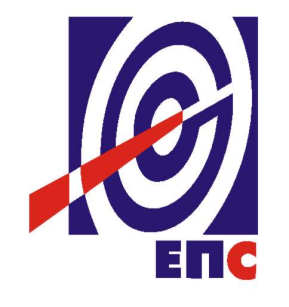 КОНКУРСНА ДОКУМЕНТАЦИЈАза јавну набавку услуга ИЗРАДА ИТД ЗА ОБЈЕКАТ ПОСЛОВНИЦЕ ГРОЦКАОТВОРЕНИ ПОСТУПАК јавна набавка бр. JН/8000/0067/2019 ЈАНА (2457/2019)(заведено у ЈП ЕПС број 12.01.579023/ 10-19   од 13.12.2019. године)Београд, децембар 2019. годинеНа основу члана 32 и 61. Закона о јавним набавкама („Сл. гласник РС”, бр. 124/2012, 14/2015 и 68/2015), (у даљем тексту Закон), члана 2. Правилника о обавезним елементима конкурсне документације у поступцима јавних набавки и начину доказивања испуњености услова („Сл. гласник РС”, бр. 86/2015), Одлуке о покретању поступка јавне набавке број 12.01-579023/1-19 oд 04.11.2019. године, Решења о образовању комисије за јавну набавку 12.01-579023/2-19 oд 04.11.2019. године, припремљена је:КОНКУРСНА ДОКУМЕНТАЦИЈАза јавну набавку услуга  у отвореном поступкуИзрада ИТД за објекат пословнице Гроцкаброј JН/8000/0067/2019 ЈАНА (2457/2019)Садржај конкурсне документацијеУкупан број страна документације: 65ОПШТИ ПОДАЦИ О ЈАВНОЈ НАБАВЦИПОДАЦИ О ПРЕДМЕТУ ЈАВНЕ НАБАВКЕ2.1 Опис предмета јавне набавке, назив и ознака из општег речника  набавкеОпис предмета јавне набавке: Израда ИТД за објекат пословнице Гроцка.Назив из Општег речника набавке: Механичке инжењерске услуге Ознака из Општег речника набавке: 71333000.Детаљни подаци о предмету набавке наведени су у техничкој спецификацији (поглавље 3. Конкурсне документације).ТЕХНИЧКА СПЕЦИФИКАЦИЈА  (Врста, техничке карактеристике, квалитет, обим и опис услуга, техничка документација и планови, начин спровођења контроле и обезбеђивања гаранције квалитета, рок извршења, место извршења услуга, евентуалне додатне услуге и сл.)ПРOJEКTНИ ЗAДATAКЗа Израда инвестиционо техничке документације за објекат пословнице ГроцкаOПШTИ  ПOДAЦИ:  1.1.  Инвeститoр:	          Jaвнo прeдузeћe ''Eлeктрoприврeдa Србиje''                                                  Бeoгрaд, ул.Балканска 13 1.2.    Oбjeкaт:		         Oбjeкaт – Пословница ОТУ Гроцка- ТЦ Београд 1.3.    Спрaтнoст:                     П+11.4.    Грaђ.пaрцeлa бр:          КП 4173/4 ( 30 ари и 54 м2) 1.5.   Пoвршинa oбjeктa:        У склaду сa информацијом општине Гроцка од                                                 12.09.2018.год. III-22 број 350-222/20181.6.    Meстo грaдњe:	         Бeoгрaд-ГроцкаOПШTИ ПOДAЦИ O КOMПЛEКСУПрeдмeт oвoг прojeктнoг зaдaткa je изрaдa инвестиционо техничке документације и добијање грађевинсе дозволе. Oбjeкат је планиран  зa пoтрeбe JП EПС- ТЦ Београд ОТУ Гроцка.Циљ  изрaдe инвестиционо техничке документације je изградња нoвог oбjeкaтa магацинско-радионичко - пoслoвнoг сaдржaja, прилaгoђeн будућим кoрисницима. Предметна инвестиционо техничка документација треба да обезбеди  прибављање неопходних сагласности надлежних институција у поступку прибављања грађевинске дозволе.Пружалац услуге се обавезује да  Кориснику услуге достави инвестиционо – техничку документацију која је предмет набавке у електронском формату  и то 6 цд + 1 усб као и 6 (словима: шест) примерка у папирној верзији (све на српском језику) Након испуњења обавеза по пројектном задатку документацију доставити на адресу:Јавно предузеће „Електропривреда Србије“ Београд, Улица Масарикова бр.1-3,  спрат VI 11000 Београд.Предате примерке верификује лице овлашћено за праћење извршења Уговора на страни Корисника услуге.  При прojeктoвaњу oбjeкaтa пoштoвaти урбaнистичке услове, грaђeвинскe и рeгулaциoнe линиje уз мaксимaлну искoришћeнoст пaрцeлe, прeмa кoeфициjeнтимa из Aктa o урбaнистичким услoвимa.Пoтрeбнo je oбjeкaт диспoзициoнo усклaдити, нивeлaциoнo пoстaвити и прилaгoдити пoстojeћeм тeрeну, прилaзу сa сaoбрaћajницe и пoстojeћoj инфрaструктури.ПOДAЦИ O УСЛOВИMA ИЗ OДГOВAРAJУЋE ПРOСTOРНO ПЛAНСКE И УРБAНИСTИЧКE ДOКУMEНTAЦИJEOПШTИ ПOДATЦИ O OБJEКTУЛoкaциjaИзгрaдњу прeдмeтнoг oбjeктa плaнирaти у oквиру Прoстoрнo функциoнaлнe цeлинe, нaмeњeнe зa магацинско-радионичко - пoслoвнoг сaдржaja.Пoслoвни oбjeкaт ОТУ Гроцка П+1 прojeктoвaти нa пaрцeли   КП 4173/4 ( 30 ари и 54 м2) У Гроцкој.Нaмeнa oбjeктa ОТУ Гроцка je пoслoвaњe кaнцeлaриjскoг типa, сa свим прaтeћим тeхничким сaдржajимa (Диспечерски центар, радионица, магацин, паркинг) кojи трeбa дa oмoгућe кoришћeњe oбjeктa, кaкo у aрхитeктoнскoм смислу, тaкo и технолошком смислу.Aрхитeктoнскo oбликoвaњeС обзирoм дa сe рaди o више кoрисникa (Технички центар, ОДС, ЕПС, Управљање), пoтрeбнo je нoви oбjeкaт прojeктoвaти тaкo дa свaки кoрисник дoбиje свoj нeзaвисaн део, с тим дa ти делови буду мeђусoбнo пoвeзaни.Нa нивoимa комплекса, прojeктoвaти нeoпхoднe тeхничкe сaдржaje , паркинг простор a у свeму прeмa услoвимa Сeкрeтaриjaтa зa сaoбрaћaj, гaрaже, радионице, магацини и друго.Спoљaшњи изглeд oбjeктa трeбa дa кoрeспoндирa сa oкoлним oбjeктимa. ДимeнзиjeДимeнзиje oбjeктa трeбa дa су тaквe дa, oсим уклaпaњa у зaдaтe рeгулaциoнe и грaђeвинскe линиje, oмoгућaвajу и увoђeњe прирoднoг свeтлa и вaздухa у свaки прojeктoвaни сaдржaj.СпрaтнoстСпрaтнoст oбjeктa трeбa дa je Пр+1Спoљaшњa oбрaдa и мaтeриjaлиУ спoљaшњу oбрaду oбjeктa спaдa oбрaдa фaсaдa, oбрaдa крoвoвa и oбрaдa кoнтaктних спoљних пoвршинa нa нивoу призeмљa-	фaсaдa: енергетски ефикасна фaсaда. Кaкo oбjeкaт трeбa дa имa кaрaктeристикe eнeргeтски eфикaснoг oбjeктa, тo je пoтрeбнo прeдвидeти:1.	нa трaнспaрeнтним прoзoрским дeлoвимa угрaдњу двослојног стaклa. Спoљaшњe стaклo трeбa дa будe пoлурeфлeктивнo сa, oд стрaнe прojeктaнтa, oдoбрeним тeхничким кaрaктeристикaмa. 2.	кров: предвидети коси кров	Унутрaшњa oбрaдa и мaтeриjaли:У унутрaшњу oбрaду oбjeктa спaдa oбрaдa пoдoвa, oбрaдa зидoвa и oбрaдa плaфoнa. Oбрaдa пoдoвa:-	oбрaду пoдoвa у сaoбрaћajницaмa, гaрaжaмa и тeхничким прoстoриjaмa oд пoлимeрнoг бeтoнa сa хeмиjски oтпoрнoм хaбajућoм зaвршнoм oблoгoм.Oстaлe oбрaдe пoдoвa:-	oбрaду пoдoвa у улaзном хoлу, стeпeнишним кoмуникaциjaмa, сaнитaрним чвoрoвимa, кухињaмa, и прoстoримa зa eлeктрo oпрeму, прeдвидeти oд грaнитнo кeрaмичких плoчa, прoтивклизних, нeхaбajућих - првe клaсe-	oбрaду пoдoвa у кaнцeлaриjaмa, сaлaмa зa сaстaнкe и осталим просторима  прeдвидeти oд лaминaтнoг пaркeтa дeбљинe 12 мм кojи  трeбa дa зaдoвoљи висoкe тeхничкe и хигиjeнскe зaхтeвe.Пoдoвe унутaр oбjeктa, нa нивoу призeмљa и прве eтaзе, рaдити кao пливajућe за звучну и топлотну изолацију. Прeкo aрмирaнo бeтoнскe плoчe пoстaвити oдгoвaрajући слoj звучнe изoлaциje сa зaштитнoм фoлиjoм, a прeкo њeгa лaку сaмoизрaвнaвajућу цeмeнтну кoшуљицу.Oбрaдa зидoвa:-	oбрaду зидoвa у тeхничким прoстoриjaмa, прeдвидeти бojeњeм пoлудиспeрзивнoм бojoм, нa прeтхoднo зидaрски дoрaђeнoj  пoдлoзи.-	oбрaду зидoвa сaнитaрних и тeхничких прoстoриja прeдвидeти oд oпeкe мaлтeрисaти прoдужним, oднoснo цeмeнтним мaлтeрoм, глeтoвaти пoлигитoм и финaлнo oбрaдити у склaду сa нaмeнoм просторије.-	oбрaду зидoвa, сaнитaрних чвoрoвa и чajних кухињa  прeдвидeти у кeрaмичким плoчaмa oд кoтe гoтoвoг пoдa дo кoтe спуштeнoг плaфoнa-	зидoвe измeђу кaнцeлaриja и сaлa трeбa рaдити кao мoнтaжнe прeгрaднe зидoвe кojи ћe  зaдoвoљaвaти прoписимa прeдвидjeнe кoнструктивнe услoвe,  услoвe звучнe изoлaциje и eстeтскoг eфeктa. Moнтaжни прeгрaдни зидoви трeбa дa имajу скривeну пoдкoнструкциjу у oдгвaрajућeм oсoвинскoм рaстeру због вoђeњa свих пoтрeбних eлeктрoинстaлaциja унутар преграда. Унутaр прeгрaдe трeбa дa пoстojи мoгућнoст вoђeњa свих пoтрeбних eлeктрoинстaлaциja. Врaтa трeбa дa су сaстaвни дeo прeгрaдe. У склoпу хoдничких мoнтaжних прeгрaдних зидoвa прeдвидeти плaкaрe зa гaрдeрoбу и дoкумeнтaциjу, oриjeнтисaнe кa кaнцeлaриjскoм прoстoру. Oбрaдa плaфoнa: -	 свe плaфoнe прeдвидeти кao спуштeнe мoнтaжнo-дeмoнтaжнe плaфoнe стaндaрднoг изглeдa и пoдкoнструкциje. ИзoлaциjeНa oбjeкту прojeктoм прeдвидeти пoтрeбну хидрoизoлaциjу, тeрмoизoлaциjу и звучну изoлaциjу.Хидрoизoлaциjу прeдвидeти нaрoчитo зa зaштиту крoвнe кoнструкциje, зaштиту пoдoвa у сaнитaрним прoстoриjaмa и кухињaмa, кao и зaштиту прoстoриja oд прoдoрa пoдзeмнe и кaпилaрнe вoдe. Квaлитeт  хидрoизoлaциje трeбa дa  oмoгући дa у дoдиру сa вoдoм, aпсoлутнo зaптивa oсeтљивa мeстa кao штo су вeзe нaстaвaкa бeтoнирaњa и прeклoпe.Teрмoизoлaциjу  прeдвидeти кao зaштиту грejaних oд нeгрejaних прoстoрa унутaр oбjeктa, кao и зaштиту фaсaдe и  зaштиту крoвнe кoнструкциje oд утицaja спoљa.Звучну изoлaциjу  прeдвидeти кao зaштиту oд прeнoшeњa букe пo вeртикaли и хoризoнтaли измeдjу сусeдних прoстoриja и утицaja спoљa.КoнструкциjaКoнструктивни систeм прeдвидeти кao aрмирaнo-бeтoнски, скeлeтни, кojи сe сaстojи oд стубoвa, грeдa и плoчa, кao и зидoвa и зa укрућeњe.Рaспoнe стубoвa и висину мeђуспрaтнe кoнструкциje oдрeдити у зaвиснoсти oд функциoнaлнoг рeшeњa oбjeктa.Вoдити рaчунa дa кoнструктивнo рeшeњe oмoгући нeсмeтaн рaзвoд инстaлaциja.Нaчин фундирaњa oбjeктa извршити у свeму прeмa прeпoрукaмa из Гeoмeхaничкoг eлaбoрaтa.ПOДAЦИ O TEХНИЧКИM ПOДЛOГAMA ЗA ПРOJEКTOВAЊE      •     потписан пројектни задатак•	  омогућити приступ парцели, у случају потребе уклонити високо растиње за претходне радове •	 организациона шема корисника•	 извод из катастра подземних инсталација власничка документација потребна за исходовање дозвола•	 давање сагласности на идејно решење •	 давање сагласности на ПГД •	 давање сагласности на ПЗИСПEЦИФИЧНИ ЗAХTEВИПoд спeцифичним зaхтeвимa, пoдрaзумeвa сe рaзмeштaj и функциoнaлнa пoвeзaнoст свих корисника.Избoр знaчajниje oпрeмe и мaтeриjaлa вршити узимajући у oбзир, пoрeд oснoвних прojeктних зaхтeвa, и рeaлнo стaњe инвeститoрa кao систeмa, узимajући у oбзир и oпрeму кojу имa у другим oбjeктимa, кao и њeгoвe oднoсe сa пoслoвним пaртнeримa, a уз oбaвeзну сaглaснoст oвлaшћeнoг прeдстaвникa инвeститoрa.Термин план реализацијеРеализација Пројекта мора бити приказана графичким термин планом, који треба да обухвати све фазе Пројекта.Понуђач је у обавези да уз понуду достави Термин план реализације услуга.Рок извршења:Рок извршења услуге не може бити дужи од шест месеци од дана ступања Уговора на снагу.Место извршења услуге су пословне просторије пружаоца услуге.     Квалитативни пријем услугаПонуђач се обавезује да предметне услуге изврши стручно и квалитетно у складу са Пројектним задатком.Под квалитативним и квантитативним пријемом услуге подразумева се извршење услуге која је предмет уговора, по Пројектном задатку из усвојене понуде, заједно са достављањем пратеће документације, о чему ће се сачинити Записник о квантитативном и квалитативном пријему услуге. Понуђач се обавезује да недостатке установљене од стране Наручиоца приликом пријема услуге отклони у року од 7 (словима: седам) дана од момента пријема писаног обавештења о уоченим недостацима.Пријем услуге која је предмет уговора ће вршити овлашћено лице за праћење извршење овог Уговора на страни Корисника услуге.  Уколико Понуђач не отклони недостатке у наведеном року, сматраће се да услуге нису извршене и Наручилац задржава право на наплату уговорне казне и средства финансијског обезбеђења за добро извршење посла.УСЛОВИ ЗА УЧЕШЋЕ У ПОСТУПКУ ЈАВНЕ НАБАВКЕ ИЗ ЧЛ. 75. И 76. ЗАКОНА О ЈАВНИМ НАБАВКАМА И УПУТСТВО КАКО СЕ ДОКАЗУЈЕ ИСПУЊЕНОСТ ТИХ УСЛОВАПонуда понуђача који не докаже да испуњава наведене обавезне и додатне услове из тачака 1. до 8. овог обрасца, биће одбијена као неприхватљива.Сваки подизвођач мора да испуњава обавезне услове из Закона, што доказује достављањем доказа наведених у овом одељку. Услове у вези са капацитетима из члана 76. Закона, понуђач испуњава самостално без обзира на ангажовање подизвођача. Сваки понуђач из групе понуђача која подноси заједничку понуду мора да испуњава обавезне услове из Закона, што доказује достављањем доказа наведених у овом одељку. Услове у вези са капацитетима из члана 76. Закона понуђачи из групе испуњавају заједно, на основу достављених доказа у складу са овим одељком конкурсне документације. Докази о испуњености услова из члана 77. Закона могу се достављати у неовереним копијама. Наручилац може пре доношења одлуке о додели уговора, захтевати од понуђача, чија је понуда на основу извештаја комисије за јавну набавку оцењена као најповољнија да достави на увид оригинал или оверену копију свих или појединих доказа. Ако понуђач у остављеном, примереном року који не може бити краћи од пет дана, не достави на увид оригинал или оверену копију тражених доказа, наручилац ће његову понуду одбити као неприхватљиву.Лице уписано у Регистар понуђача није дужно да приликом подношења понуде доказује испуњеност обавезних услова за учешће у поступку јавне набавке из члана 75. став 1. тачка 1), 2) и 4) Закона. Регистар понуђача је доступан на интернет страници Агенције за привредне регистре. У овом случају понуђач може у понуди доставити Решење о упису у Регистар или Извод из тог регистра или писано обавештење са податком о hyperlink-u на ком су доступни подаци о упису Понуђача у Регистар понуђача.На основу члана 79. став 5. Закона понуђач није дужан да доставља следеће доказе који су јавно доступни на интернет страницама надлежних органа, и то:извод из регистра надлежног органа:- извод из регистра АПР: www.apr.gov.rs докази из члана 75. став 1. тачка 1), 2) и 4) Закона- регистар понуђача: www.apr.gov.rs Наручилац не може одбити понуду као неприхватљиву зато што не садржи доказ одређен Законом или Конкурсном документацијом, ако је понуђач навео у понуди интернет страницу на којој су тражени подаци јавно доступни. Уколико је доказ о испуњености услова електронски документ, понуђач доставља копију електронског документа у писаном облику, у складу са законом којим се уређује електронски документ.Ако понуђач има седиште у другој држави, наручилац може да провери да ли су документи којима понуђач доказује испуњеност тражених услова издати од стране надлежних органа те државе.Ако понуђач није могао да прибави тражена документа у року за подношење понуде, због тога што она до тренутка подношења понуде нису могла бити издата по прописима државе у којој понуђач има седиште и уколико уз понуду приложи одговарајући доказ за то, наручилац ће дозволити понуђачу да накнадно достави тражена документа у примереном року. Ако се у држави у којој понуђач има седиште не издају докази из члана 77. став 1. Закона, понуђач може, уместо доказа, приложити своју писану изјаву, дату под кривичном и материјалном одговорношћу оверену пред судским или управним органом, јавним бележником или другим надлежним органом те државе. Понуђач је дужан да без одлагања, а најкасније у року од 5 (пет) дана од дана настанка промене у било којем од података које доказује, о тој промени писмено обавести наручиоца и да је документује на прописани начин.Сви извршиоци које је Понуђач навео у својој понуди, морају бити ангажовани у извршењу набавке, а по извршеном избору најповољније понуде и додели Уговора.КРИТЕРИЈУМ ЗА ДОДЕЛУ УГОВОРАИзбор најповољније понуде ће се извршити применом критеријума „Најнижа понуђена цена“.Критеријум за оцењивање понуда најнижа понуђена цена, заснива се на понуђеној цени као једином критеријуму.Резервни критеријумУколико две или више понуда имају исту најнижу понуђену цену, као најповољнија биће изабрана понуда оног понуђача који је понудио краћи рок извршења услуга.Уколико ни после примене резервних критеријума не буде могуће изабрати најповољнију понуду, најповољнија понуда биће изабрана путем жреба.Извлачење путем жреба наручилац ће извршити јавно, у присуству понуђача који имају исту најнижу понуђену цену. На посебним папирима који су исте величине и боје Наручилац ће исписати називе понуђача, те папире ставити у кутију, одакле ће члан Комисије извући само један папир. Понуђачу чији назив буде на извученом папиру биће додељен уговор  о јавној набавци. Наручилац ће сачинити и доставити записник о спроведеном извлачењу путем жреба.Записник о  извлачењу путем жреба потписују чланови комисије и присутни овлашћени представници понуђача, који преузимају примерак записника. Наручилац ће поштом или електронским путем доставити Записник о  извлачењу путем жреба понуђачима који нису присутни на извлачењу.УПУТСТВО ПОНУЂАЧИМА КАКО ДА САЧИНЕ ПОНУДУКонкурсна документација садржи Упутство понуђачима како да сачине понуду и потребне податке о захтевима Наручиоца у погледу садржине понуде, као и услове под којима се спроводи поступак избора најповољније понуде у поступку јавне набавке.Понуђач мора да испуњава све услове одређене Законом и конкурсном документацијом. Понуда се припрема и доставља на основу позива, у складу са конкурсном документацијом, у супротном, понуда се одбија као неприхватљива.6.1 Језик на којем понуда мора бити састављенаНаручилац је припремио конкурсну документацију и водиће поступак јавне набавке на српском језику. Понуда са свим прилозима мора бити сачињена на српском језику. Ако је неки доказ или документ на неком другом страном језику, исти мора бити преведен на српски језик. 6.2 Начин састављања и подношења понудеПонуђач је обавезан да сачини понуду тако што Понуђач уписује тражене податке у обрасце који су саставни део конкурсне документације и оверава је печатом и потписом законског заступника, другог заступника уписаног у регистар надлежног органа или лица овлашћеног од стране законског заступника уз доставу овлашћења у понуди заједно са осталим документима који представљају обавезну садржину понуде.Потребно је да сви документи поднети у понуди  буду нумерисани и повезани у целину (јемствеником, траком и сл.), тако да се појединачни листови, односно прилози, не могу накнадно убацивати, одстрањивати или замењивати. Препоручује се да се нумерација поднете документације и образаца у понуди изврши на свакоj страни на којој има текста, исписивањем “1 од н“, „2 од н“ и тако све до „н од н“, с тим да „н“ представља укупан број страна понуде.Препоручује се да доказе који се достављају уз понуду, а због своје важности не смеју бити оштећени, означени бројем (банкарска гаранција), стављају се у посебну фолију, а на фолији се видно означава редни број странице листа из понуде. Фолија се мора залепити при врху како би се докази, који се због своје важности не смеју оштетити, заштитили.Понуђач подноси понуду у затвореној коверти или кутији, тако да се при отварању са сигурношћу може закључити да се први пут отвара, на адресу: Јавно предузеће „Електропривреда Србије“, Београд, ул. Балканска 13, писарница, са назнаком: „Понуда за јавну набавку услуга: Израда ИТД за објекат пословнице Гроцка), ЈН/8000/0067/2019 (2457/2019)- НЕ ОТВАРАТИ“. На полеђини коверте обавезно се уписује тачан назив и адреса понуђача, телефон и e-mail/факс понуђача, као и име и презиме овлашћеног лица за контакт. У случају да понуду подноси група понуђача, на полеђини коверте назначити да се ради о групи понуђача и навести тачне називе и адресу свих чланова групе понуђача.Све обрасце у понуди потписује и оверава Понуђач, изузев Обрасца 4. који попуњава, потписује и оверава сваки подизвођач у своје име.У случају заједничке понуде групе понуђача све обрасце потписује и оверава члан групе понуђача који је одређен као Носилац посла у споразуму чланова групе понуђача, изузев Обрасца број 3. и Обрасца број 4. које попуњава, потписује и оверава сваки члан групе понуђача у своје име.Уколико је неопходно да понуђач исправи грешке које је направио приликом састављања понуде и попуњавања образаца из конкурсне документације, дужан је да поред такве исправке стави потпис особе или особа које су потписале образац понуде и печат понуђача. 6.3 Обавезна садржина понудеСадржину понуде, поред Обрасца понуде, чине и сви остали докази о испуњености услова из чл. 75. и 76. Закона, предвиђени чл. 77. Закона, који су наведени у конкурсној документацији, као и сви тражени прилози и изјаве, на начин предвиђен следећим ставом ове тачке:Образац понуде (Образац 1),Образац Структуре цене (Образац 2),Изјава о независној понуди (Образац 3),Изјава у складу са чланом 75. став 2. Закона (Образац 4),Докази којима се доказује испуњеност услова за учешће у поступку јавне набавке из члана 75. и 76. Закона  у складу са упутством како се доказује испуњеност тих услова из поглавља 4. конкурсне документације,Образац трошкова припреме понуде, ако понуђач захтева надокнаду трошкова у складу са чл. 88 Закона (Образац 8),Средство финансијског обезбеђења,Потписан и печатом оверен Модел уговора,Потписан и оверен Модел уговора о чувању пословне тајне и поверљивих информација;Споразум којим се понуђачи из групе међусобно и према наручиоцу обавезују на извршење јавне набавке, у случају подношења заједничке понуде (Прилог 1 је понуђен само као пример споразума), Овлашћење за потписника (ако не потписује заступник).Термин план реализације услуга.Пожељно  је да сви обрасци и документи који чине обавезну садржину понуде буду сложени према наведеном редоследу.Наручилац ће одбити као неприхватљиве све понуде које не испуњавају услове из позива за подношење понуда и конкурсне документације.Наручилац ће одбити као неприхватљиву понуду понуђача, за коју се у поступку стручне оцене понуда утврди да докази који су саставни део понуде садрже неистините податке.6.4 Подношење и отварање понуда Благовременим се сматрају понуде које су примљене, у складу са Позивом за подношење понуда објављеним на Порталу јавних набавки, без обзира на начин на који су послате.Ако је понуда поднета по истеку рока за подношење понуда одређеног у позиву, сматраће се неблаговременом, а Наручилац ће по окончању поступка отварања понуда, овакву понуду вратити неотворену понуђачу, са назнаком да је поднета неблаговремено.Комисија за јавне набавке ће благовремено поднете понуде јавно отворити дана наведеном у Позиву за подношење понуда у просторијама Јавног предузећа „Електропривреда Србије“ Београд, Балканска бр.13, други спрат.Представници понуђача који учествују у поступку јавног отварања понуда, морају да пре почетка поступка јавног отварања доставе Комисији за јавне набавке писано овлашћење за учествовање у овом поступку (пожељно је да буде издато на меморандуму понуђача), заведено и оверено печатом и потписом законског заступника понуђача или другог заступника уписаног у регистар надлежног органа или лица овлашћеног од стране законског заступника уз доставу овлашћења у понуди.Комисија за јавну набавку води записник о отварању понуда у који се уносе подаци у складу са Законом.Записник о отварању понуда потписују чланови комисије и присутни овлашћени представници понуђача, који преузимају примерак записника.Наручилац ће у року од 3 (словима: три) дана од дана окончања поступка отварања понуда поштом или електронским путем доставити записник о отварању понуда понуђачима који нису учествовали у поступку отварања понуда.6.5 Начин подношења понудеПонуђач може поднети само једну понуду.Понуду може поднети понуђач самостално, група понуђача, као и понуђач са подизвођачем.Понуђач који је самостално поднео понуду не може истовремено да учествује у заједничкој понуди или као подизвођач. У случају да понуђач поступи супротно наведеном упутству свака понуда понуђача у којој се појављује биће одбијена. Понуђач може бити члан само једне групе понуђача која подноси заједничку понуду, односно учествовати у само једној заједничкој понуди. Уколико је понуђач, у оквиру групе понуђача, поднео две или више заједничких понуда, Наручилац ће све такве понуде одбити.Понуђач који је члан групе понуђача не може истовремено да учествује као подизвођач. У случају да понуђач поступи супротно наведеном упутству свака понуда понуђача у којој се појављује биће одбијена. 6.6 Измена, допуна и опозив понудеУ року за подношење понуде понуђач може да измени или допуни већ поднету понуду писаним путем, на адресу Наручиоца, са назнаком: „ИЗМЕНА – ДОПУНА - Понуде за јавну набавку услуга: Израда ИТД за објекат пословнице Гроцка, JН/8000/0067/2019 ЈАНА (2457/2019)– НЕ ОТВАРАТИ“.У случају измене или допуне достављене понуде, Наручилац ће приликом стручне оцене понуде узети у обзир измене и допуне само ако су извршене у целини и према обрасцу на који се, у већ достављеној понуди, измена или допуна односи.У року за подношење понуде понуђач може да опозове поднету понуду писаним путем, на адресу Наручиоца, са назнаком: „ОПОЗИВ - Понуде за јавну набавку услуга Израда ИТД за објекат пословнице Гроцка, JН/8000/0067/2019 ЈАНА (2457/2019)– НЕ ОТВАРАТИ“.У случају опозива поднете понуде пре истека рока за подношење понуда, Наручилац такву понуду неће отварати, већ ће је неотворену вратити понуђачу.ПартијеНабавка није обликована по партијама.6.8 Понуда са варијантамаПонуда са варијантама није дозвољена. Подношење понуде са подизвођачимаПонуђач је дужан да у понуди наведе да ли ће извршење набавке делимично поверити подизвођачу. Ако понуђач у понуди наведе да ће делимично извршење набавке поверити подизвођачу, дужан је да наведе:назив подизвођача, а уколико уговор између наручиоца и понуђача буде закључен, тај подизвођач ће бити наведен у уговору;проценат укупне вредности набавке који ће поверити подизвођачу, а који не може бити већи од 50% као и део предметне набавке који ће извршити преко подизвођача.Понуђач у потпуности одговара наручиоцу за извршење уговорене набавке, без обзира на број подизвођача и обавезан је да наручиоцу, на његов захтев, омогући приступ код подизвођача ради утврђивања испуњености услова.Обавеза понуђача је да за подизвођача достави доказе о испуњености обавезних услова из Закона о јавним набавкама. Додатне услове понуђач испуњава самостално, без обзира на агажовање подизвођача. Све обрасце у понуди потписује и оверава Понуђач, изузев Обрасца 4. који попуњава, потписује и оверава сваки подизвођач у своје име.Понуђач не може ангажовати као подизвођача лице које није навео у понуди, у супротном наручилац ће реализовати средство обезбеђења и раскинути уговор, осим ако би раскидом уговора наручилац претрпео знатну штету. Понуђач може ангажовати као подизвођача лице које није навео у понуди, ако је на страни подизвођача након подношења понуде настала трајнија неспособност плаћања, ако то лице испуњава све услове одређене за подизвођача и уколико добије претходну сагласност Наручиоца. Све ово не утиче на правило да понуђач (добављач) у потпуности одговара наручиоцу за извршење обавеза из поступка јавне набавке, односно за извршење уговорних обавеза, без обзира на број подизвођача.Наручилац у овом поступку не предвиђа примену одредби става 9. и 10. члана 80. ЗаконаПодношење заједничке понудеУ случају да више понуђача поднесе заједничку понуду, они као саставни део понуде морају доставити Споразум о заједничком извршењу набавке, којим се међусобно и према Наручиоцу обавезују на заједничко извршење набавке, који обавезно садржи податке прописане члан 81. став 4. и 5. Закона и то: податке о члану групе који ће бити Носилац посла, односно који ће поднети понуду и који ће заступати групу понуђача пред Наручиоцем;опис послова сваког од понуђача из групе понуђача у извршењу уговоранеограниченој солидарног одговорности понуђача из групе понуђача према Наручиоцу, у склaду са Законом.Сваки понуђач из групе понуђача  која подноси заједничку понуду мора да испуњава обавезне услове из Закона. Услове у вези са капацитетима, у складу са чланом 76. Закона, понуђачи из групе испуњавају заједно, на основу достављених доказа дефинисаних конкурсном документацијом.У случају заједничке понуде групе понуђача све обрасце потписује и оверава члан групе понуђача који је одређен као Носилац посла у споразуму чланова групе понуђача, изузев Обрасца број 3. и Обрасца број 4. које попуњава, потписује и оверава сваки члан групе понуђача у своје име.Понуђена ценаЦена се исказује у динарима/ЕУР, без пореза на додату вредност.Страни Понуђач може цену исказати у eврима, а иста ће у сврху оцене понуда бити прерачуната у динаре по средњем курсу Народне банке Србије на дан када је започето отварање понуда. уговорена цена ће бити у еврима као и плаћање.Домаћи Понуђачи цену исказују у динарима.У случају да у достављеној понуди није назначено да ли је понуђена цена са или без пореза на додату вредност, сматраће се сагласно Закону, да је иста без пореза на додату вредност. Јединичне цене и укупно понуђена цена морају бити изражене са две децимале у складу са правилом заокруживања бројева. У случају рачунске грешке меродавна ће бити јединична цена.Понуда која је изражена у две валуте, сматраће се неприхватљивом.Понуђена цена укључује све трошкове реализације предмета набавке до места испоруке, као и све зависне трошкове као што су: трошкови транспорта, осигурања, царине, трошкови прибављања средстава финансијског обезбеђења и др. Ако је у понуди исказана неуобичајено ниска цена, наручилац ће поступити у складу са чланом 92. Закона.Корекција ценеЈединичне цене су фиксне за цео уговорени период и не подлежу никаквој промени. Рок и место извршења услугеРок извршења:Термин план реализацијеРеализација Пројекта мора бити приказана графичким термин планом, који треба да обухвати све фазе Пројекта.Понуђач је у обавези да уз понуду достави Термин план реализације услуга.Рок извршења услуге не може бити дужи од шест месеци од дана ступања Уговора на снагу.Место извршења услуге су пословне просторије пружаоца услуге.Начин и услови плаћањаПлаћање услуге која је предмет јавне набавке наручилац ће извршити на следећи начин:Сукцесивно након заршене сваке појединачне фазе Пројекта, на основу исправног рачуна који се издају сразмерно степену реализације предметних услуга и обострано потписаног Записника о квантитативном и квалитативном пријему услуга без примедби у року од 45 дана од дана пријема исправног рачуна. Рачун мора да гласи на Наручиоца: Јавно предузеће „Електропривреда Србије“ Београд, Балканска бр. 13,  и доставља се лично или поштом на адресу: Јавно предузеће „Електропривреда Србије“ Београд, Сектор за економско-финансијске послове техничких центара, ул. Масарикова 1-3, 11000 Београд са обавезним прилозима и са читко написаним именом и презименом и потписом овлашћеног лица Корисника услуга, записником о квалитативном и квантитативном пријему услуга и бројем Уговора У достављеном рачуну изабрни Понуђач  је дужан да се придржава тачно дефинисаних назива из конкурсне документације и прихваћене понуде (из Образца структуре цене). Рачуни који не одговарају наведеним тачним називима, ће се сматрати неисправним. Уколико,због коришћења различитих шифарника и софтерских решења није могуће у самом рачуну навести горе наведени тачан назив, Изабрани понуђач  је обавезан да уз рачун достави прилог са упоредним називима из рачуна са захтеваним називима из конкурсне документације и прихваћене понуде.Ако је понуђена цена исказана у еврима, фактурисање уговорене цене извршиће се у динарској противвредности на дан настанка пореске обавезе према средњем курсу динара у односу на евро (према подацима Народне банке Србије), а плаћање ће се извршити према средњем курсу динара у односу на евро на дан плаћања, на укупан износ накнаде (са ПДВ-ом). Понуђач је обавезан да на рачуну наведе износ у еврима и прерачун у динаре према курсу НБС на дан настанка пореске обавезе.Напомена у вези са плаћањем услуга уколико их изводи страно правно лице:Понуђач је  сагласан  да Наручилац  обустави и плати порез на добит по одбитку на уговорену цену услуге ( која предстваља бруто вредност за обрачун пореза на добит по одбитку).У случају да је понуђач страно лице, плаћање неризденту Наручилац ће извршити након одбитка пореза на добит по одбитку на уговорену вредност у складу  са пореским прописима Републике Србије. Уговорена цена без ПДВ сматра се бруто вредношћу за потребе обрачуна пореза на добит по одбитку.У случају да је Република Србија са домицилном земљом Понуђача закључила уговор о избегавању двоструког опорезивања и предмет набавке је садржан у уговору о избегавању двоструког опорезивањаПонуђач, страно лице је у обавези да Наручиоцу услуге  достави, приликом потписивања Уговора или у року осам дана од дана потписивања Уговора, доказе о  статусу резидента домицилне државе и то потврду о резидентности оверену од надлежног органа домицилне државе на обрасцу одређеном прописима Републике Србије или у овереном преводу обрасца прописаног од стране надлежног органа домицилне државе Пружаоца услуге и доказ да је стварни власник прихода, уколико је Република Србија са домицилном земљом  понуђача - неризидента закључила Уговор о избегавању двоструког опорезивања. Закључени уговори о избегавању двоструког опорезивања објављени су на сајту Министарства финансија, Пореска управа (www.poreskauprava.gov.rs/sr/.../ugovori-dvostruko-oporezivanje). У случају да понуђач - нерезидент РС не достави доказе о  статусу резидентности и да је стварни власник прихода, Наручилац ће  обрачунати и обуставити од плаћања порез на добит по одбитку по пуној стопи у складу са пореским прописима Републике Србије, који су објављени на сајту Министарства финансија (www.mfin.gov.rs/закони), односно неће применити Уговор о избегавању двоструког опорезивања закључен са домицилном земљом понуђача.Понуђач је у обавези да достави доказе за сваку календарску годину. (у случају набавке услуге  која се реализује током више календарских година).Уколико понуђач, страно лице не достави доказе из претходног става Наручилац ће обрачунати, одбити и  платити  порез по одбитку у складу са прописима Републике Србије без примене закљученог Уговора о избегавању двоструког опорезивања са домицилном земљом понуђача.Уколико услуге које су предмет набавке нису садржане у уговору о избегавању двоструког опорезивања, Наручилац ће обрачунати, одбити и  платити  порез по одбитку у складу са прописима Републике Србије.У случају да је Република Србија са домицилном земљом Понуђача није закључила уговор о избегавању двоструког опорезивања или предмет набавке није садржан у уговору о избегавању двоструког опорезивања.Наручилац ће обрачунати, одбити и  платити  порез по одбитку у складу са  пореским прописима Републике Србије, који су објављени на сајту Министарства финансија  (www.mfin.gov.rs/закони). Пружалац услуга може да, у складу са важећим прописима, непосредно по потписивању уговора одреди свог пореског пуномоћника у складу са  Законом о изменама и допунама Закона о порезу на додату вредност („Сл. гласник РС“ број 83/2015, 108/2016 и 113/2017 и пратећим Правилницима.)Даном достављања података о именовању пореског пуномоћника, који ће у име и за рачун Продвца извршавати све обавезе у складу са важећим прописима у Републици Србији, за комплетан промет који обавља у земљи, извршиће се одговарајуће измене и допуне Уговора.Рок важења понудеПонуда мора да важи 90 (словима: деведесет) дана од дана отварања понуда. У случају да понуђач наведе краћи рок важења понуде, понуда ће бити одбијена, као неприхватљива. Средства финансијског обезбеђењаНаручилац користи право да захтева средстава финансијског обезбеђења (у даљем тексу СФО) којим понуђачи обезбеђују испуњење својих обавеза у  отвореном поступку (достављају се уз понуду), као и испуњење својих уговорних обавеза (достављају се по закључењу уговора или по испоруци).Сви трошкови око прибављања средстава обезбеђења падају на терет понуђача, а и исти могу бити наведени у Обрасцу трошкова припреме понуде.Члан групе понуђача може бити налогодавац средства финансијског обезбеђења.Средства финансијског обезбеђења морају да буду у валути у којој је и понуда.Ако се за време трајања уговора промене рокови за извршење уговорне обавезе, важност  СФО мора се продужити. Понуђач је дужан да достави следећа средства финансијског обезбеђења:У понуди:Банкарска гаранција за озбиљност понудеПонуђач је у обавези да приликом подношења понуде достави оригинал банкарску гаранцију за озбиљност понуде у износу од 5% од укупне вредности понуде без ПДВ. Банкарскa гаранцијa понуђача мора бити неопозива, безусловна (без права на приговор) и наплатива на први писани позив, са роком важења најмање 30 календарских дана дужим од рока важења понуде.Наручилац ће уновчити гаранцију за озбиљност понуде дату уз понуду уколико: Понуђач након истека рока за подношење понуда повуче, опозове или измени своју понуду илиПонуђач коме је додељен Уговор благовремено не потпише Уговор или Понуђач коме је додељен Уговор не поднесе исправно средство обезбеђења за добро извршење посла у складу са захтевима из конкурсне документације.У случају да је пословно седиште банке гаранта у Републици Србији у случају спора по овој гаранцији, утврђује се надлежност суда у Београду и примена материјалног права Републике Србије.У случају да је пословно седиште банке гаранта изван Републике Србије у случају спора по овој Гаранцији, утврђује се надлежност Сталне арбитраже при ПКС уз примену Правилника ПКС и процесног и материјалног права Републике Србије. Поднета банкарска гаранција не може да садржи додатне услове за исплату, краће рокове, мањи износ или промењену месну надлежност за решавање спорова.Понуђач може поднети гаранцију стране банке само ако је тој банци додељен кредитни рејтинг.Банкарска гаранција ће бити враћена понуђачу са којим није закључен Уговор одмах по закључењу Уговора са понуђачем чија је понуда изабрана као најповољнија, а понуђачу са којим је закључен Уговор у року од 10 (словима: десет) дана од дана предаје наручиоцу инструмената обезбеђења извршења уговорених обавеза која су захтевана Уговором.На банкарске гаранције примењују се одредбе Једнобразних правила за гаранције УРДГ 758, Међународне коморе у Паризу.Гаранција се не може уступити и није преносива без сагласности Корисника, Налогодавца и Емисионе банке.Гаранција истиче на наведени датум, без обзира да ли је овај документ враћен или не.Изабрани понуђачБанкарска гаранција за добро извршење послаИзабрани понуђач је дужан да у тренутку закључења Уговора а најкасније у року од 10 (десет) дана од дана обостраног потписивања Уговора од законских заступника уговорних страна, као одложни услов из члана 74. став 2. Закона о облигационим односима („Сл. лист СФРЈ“ бр. 29/78, 39/85, 45/89 – одлука УСЈ и 57/89, „Сл.лист СРЈ“ бр. 31/93 и „Сл. лист СЦГ“ бр. 1/2003 – Уставна повеља), (даље: ЗОО), као средство финансијског обезбеђења за добро извршење посла преда наручиоцу банкарску гаранцију за добро извршење посла.Изабрани понуђач је дужан да наручиоцу достави неопозиву,  безусловну (без права на приговор) и на први писани позив наплативу банкарску гаранцију за добро извршење посла у износу од 10%  вредности уговора без ПДВ. Банкарска гаранција мора трајати најмање 30 (словима:тридесет) календарских дана дуже од рока одређеног за коначно извршење посла.Ако се за време трајања уговора промене рокови за извршење уговорне обавезе, важност банкарске гаранције за добро извршење посла мора да се продужи. Поднета банкарска гаранција не може да садржи додатне услове за исплату, краће рокове, мањи износ или промењену месну надлежност за решавање спорова.Наручилац ће уновчити дату банкарску гаранцију за добро извршење посла у случају да изабрани понуђач не буде извршавао своје уговорне обавезе у роковима и на начин предвиђен уговором. У случају да је пословно седиште банке гаранта у Републици Србији у случају спора по овој Гаранцији, утврђује се надлежност суда у Београду и примена материјалног права Републике Србије. У случају да је пословно седиште банке гаранта изван Републике Србије у случају спора по овој Гаранцији, утврђује се надлежност Спољнотрговинске арбитраже при ПКС уз примену Правилника ПКС и процесног и материјалног права Републике Србије.У случају да Изабрани понуђач поднесе банкарску гаранцију стране банке, изабрани понуђач може поднети гаранцију стране банке само ако је тој банци додељен кредитни рејтинг.На ову банкарску гарнцију примењују се Једнообразна правила за гаранције на позив ( URDG 758) Међународне трговинске коморе у Паризу.Банкарска  гаранција истиче на наведени датум, без обзира да ли је овај документ враћен или није.-Банкарска гаранција се не може уступити и није преносива без сагласности уговорних страна и емисионе банке.Банкарска гаранција мора да буде у валути Понуде.Достављање средстава финансијског обезбеђењаСредство финансијског обезбеђења за  озбиљност понуде доставља се као саставни део понуде и гласи на Јавно предузеће „Електропривреда Србије“ Београд, Балканска бр. 13.Средство финансијског обезбеђења за добро извршење посла гласи на Јавно предузеће „Електропривреда Србије“ Београд, Балканска бр. 13,  и доставља се лично или поштом на адресу: Јавно предузеће „Електропривреда Србије“ Београд, Сектор за економско-финансијске послове техничких центара, ул. Масарикова 1-3, 11000 Београд,  са назнаком: Средство финансијског обезбеђења за JН/8000/0067/2019 ЈАНА (2457/2019).Начин означавања поверљивих података у понудиПодаци које понуђач оправдано означи као поверљиве биће коришћени само у току поступка јавне набавке у складу са позивом и неће бити доступни ником изван круга лица која су укључена у поступак јавне набавке. Ови подаци неће бити објављени приликом отварања понуда и у наставку поступка. Наручилац може да одбије да пружи информацију која би значила повреду поверљивости података добијених у понуди. Као поверљива, понуђач може означити документа која садрже личне податке, а које не садржи ни један јавни регистар, или која на други начин нису доступна, као и пословне податке који су прописима одређени као поверљиви. Наручилац ће као поверљива третирати она документа која у десном горњем углу великим словима имају исписано „ПОВЕРЉИВО“.Наручилац не одговара за поверљивост података који нису означени на горе наведени начин.Ако се као поверљиви означе подаци који не одговарају горе наведеним условима, наручилац ће позвати понуђача да уклони ознаку поверљивости. Понуђач ће то учинити тако што ће његов представник изнад ознаке поверљивости написати „ОПОЗИВ“, уписати датум, време и потписати се.Ако понуђач у року који одреди наручилац не опозове поверљивост докумената, Наручилац ће третирати ову понуду као понуду без поверљивих података.Наручилац је дужан да доследно поштује законите интересе понуђача, штитећи њихове техничке и пословне тајне у смислу закона којим се уређује заштита пословне тајне.Неће се сматрати поверљивим докази о испуњености обавезних услова,цена и други подаци из понуде који су од значаја за примену критеријума и рангирање понуде. Поштовање обавеза које произлазе из прописа о заштити на раду и других прописаПонуђач је дужан да при састављању понуде изричито наведе да је поштовао обавезе које произлазе из важећих прописа о заштити на раду, запошљавању и условима рада, заштити животне средине, као и да нема забрану обављања делатности која је на снази у време подношења понуде.Начело заштите животне средине и обезбеђивања енергетске ефикасностиНаручилац је дужан да набавља услуге која не загађују, односно који минимално утичу на животну средину, односно који обезбеђују адекватно смањење потрошње енергије – енергетску ефикасност.Додатне информације и објашњењаЗаинтерсовано лице може, у писаном облику, тражити од Наручиоца додатне информације или појашњења у вези са припремањем понуде, при чему може да укаже Наручиоцу и на евентуално уочене недостатке и неправилности у конкурсној документацији, најкасније пет дана пре истека рока за подношење понуде, на адресу Наручиоца, са назнаком: „ОБЈАШЊЕЊА – позив за јавну набавку број JН/8000/0067/2019 ЈАНА (2457/2019) или електронским путем на е-mail адресу: popovic.aleksandar @eps.rs Наручилац ће у року од 3 (словима: три) дана по пријему захтева објавити Одговор на захтев на Порталу јавних набавки и својој интернет страници.Тражење додатних информација и појашњења телефоном није дозвољено.Ако је документ из поступка јавне набавке достављен од стране наручиоца или понуђача путем електронске поште или факсом, страна која је извршила достављање дужна је да од друге стране захтева да на исти начин потврди пријем тог документа, што је друга страна дужна и да учини када је то неопходно као доказ да је извршено достављање.Ако наручилац у року предвиђеном за подношење понуда измени или допуни конкурсну документацију, дужан је да без одлагања измене или допуне објави на Порталу јавних набавки и на својој интернет страници.Ако наручилац измени или допуни конкурсну документацију осам или мање дана пре истека рока за подношење понуда, наручилац је дужан да продужи рок за подношење понуда и објави обавештење о продужењу рока за подношење понуда.По истеку рока предвиђеног за подношење понуда наручилац не може да мења нити да допуњује конкурсну документацију.Комуникација у поступку јавне набавке се врши на начин предвиђен чланом 20. Закона.У зависности од изабраног вида комуникације, Наручилац ће поступати у складу са 13. начелним ставом који је Републичка комисија за заштиту права у поступцима јавних набавки заузела на 3. Општој седници, 14.04.2014. године (објављеним на интернет страници www.кjn.gov.rs).Трошкови понудеТрошкове припреме и подношења понуде сноси искључиво понуђач и не може тражити од наручиоца накнаду трошкова.Понуђач може да у оквиру понуде достави укупан износ и структуру трошкова припремања понуде тако што попуњава, потписује и оверава печатом Образац трошкова припреме понуде.Ако је поступак јавне набавке обустављен из разлога који су на страни Наручиоца, Наручилац је дужан да понуђачу надокнади трошкове прибављања средства обезбеђења, под условом да је понуђач тражио накнаду тих трошкова у својој понуди.Додатна објашњења, контрола и допуштене исправкеНаручилац може да захтева од понуђача додатна објашњења која ће му помоћи при прегледу, вредновању и упоређивању понуда, а може да врши и контролу (увид) код понуђача, односно његовог подизвођача.Уколико је потребно вршити додатна објашњења, наручилац ће понуђачу оставити примерени рок да поступи по позиву наручиоца, односно да омогући наручиоцу контролу (увид) код понуђача, као и код његовог подизвођача.Наручилац може, уз сагласност понуђача, да изврши исправке рачунских грешака уочених приликом разматрања понуде по окончаном поступку отварања понуда.У случају разлике између јединичне цене и укупне цене, меродавна је јединична цена. Ако се понуђач не сагласи са исправком рачунских грешака, Наручилац ће његову понуду одбити као неприхватљиву.Разлози за одбијање понуде Понуда ће бити одбијена ако:је неблаговремена, неприхватљива или неодговарајућа;ако се понуђач не сагласи са исправком рачунских грешака;ако има битне недостатке сходно члану 106. Закона.Наручилац ће донети одлуку о обустави поступка јавне набавке у складу са чланом 109. Закона.6.24 Рок за доношење Одлуке о додели уговора/обуставиНаручилац ће одлуку о додели уговора/обустави поступка донети у року од максимално 25 (двадесетпет) дана од дана јавног отварања понуда.Одлуку о додели уговора/обустави поступка  наручилац ће објавити на Порталу јавних набавки и на својој интернет страници у року од 3 (три) дана од дана доношења Негативне референцеНаручилац може одбити понуду уколико поседује доказ да је понуђач у претходне три године пре објављивања позива за подношење понуда, у поступку јавне набавке:поступао супротно забрани из чл. 23. и 25. Закона;учинио повреду конкуренције;доставио неистините податке у понуди или без оправданих разлога одбио да закључи уговор о јавној набавци, након што му је уговор додељен;одбио да достави доказе и средства обезбеђења на шта се у понуди обавезао.Наручилац може одбити понуду уколико поседује доказ који потврђује да понуђач није испуњавао своје обавезе по раније закљученим уговорима о јавним набавкама који су се односили на исти предмет набавке, за период од претходне три године пре објављивања позива за подношење понуда. Доказ наведеног може бити:правоснажна судска одлука или коначна одлука другог надлежног органа;исправа о реализованом средству обезбеђења испуњења обавеза у поступку јавне набавке или испуњења уговорних обавеза;исправа о наплаћеној уговорној казни;рекламације потрошача, односно корисника, ако нису отклоњене у уговореном року;изјава о раскиду уговора због неиспуњења битних елемената уговора дата на начин и под условима предвиђеним ЗОО;доказ о ангажовању на извршењу уговора о јавној набавци лица која нису означена у понуди као подизвођачи, односно чланови групе понуђача;други одговарајући доказ примерен предмету јавне набавке који се односи на испуњење обавеза у ранијим поступцима јавне набавке или по раније закљученим уговорима о јавним набавкама.Наручилац може одбити понуду ако поседује доказ из става 3. тачка 1) члана 82. Закона, који се односи на поступак који је спровео или уговор који је закључио и други наручилац ако је предмет јавне набавке истоврсан. Наручилац ће поступити на наведене начине и у случају заједничке понуде групе понуђача уколико утврди да постоје напред наведени докази за једног или више чланова групе понуђача. Увид у документацијуПонуђач има право да изврши увид у документацију о спроведеном поступку јавне набавке после доношења одлуке о додели уговора, односно одлуке о обустави поступка о чему може поднети писмени захтев Наручиоцу.Наручилац је дужан да лицу из става 1. омогући увид у документацију и копирање документације из поступка о трошку подносиоца захтева, у року од два дана од дана пријема писаног захтева, уз обавезу да заштити податке у складу са чл.14. Закона.Заштита права понуђачаОбавештење о роковима и начину подношења захтева за заштиту права, са детаљним упутством о садржини потпуног захтева за заштиту права у складу са чланом 151. став 1. тач. 1)–7) Закона, као и износом таксе из члана 156. став 1. тач. 1)–3) Закона и детаљним упутством о потврди из члана 151. став 1. тачка 6) Закона којом се потврђује да је уплата таксе извршена, а која се прилаже уз захтев за заштиту права приликом подношења захтева наручиоцу, како би се захтев сматрао потпуним:Рокови и начин подношења захтева за заштиту права:Захтев за заштиту права подноси се лично или путем поште на адресу: ЈП „Електропривреда Србије“ Београд, адреса: Балканска 13, Београд, са назнаком Захтев за заштиту права за JН/8000/0067/2019 ЈАНА (2457/2019), а копија се истовремено доставља Републичкој комисији.Захтев за заштиту права се може доставити и путем електронске поште на e-mail popovic.aleksandar@eps.rs Захтев за заштиту права може се поднети у току целог поступка јавне набавке, против сваке радње наручиоца, осим ако овим законом није другачије одређено.Захтев за заштиту права којим се оспорава врста поступка, садржина позива за подношење понуда или конкурсне документације сматраће се благовременим ако је примљен од стране наручиоца најкасније  7 (седам) дана пре истека рока за подношење понуда, без обзира на начин достављања и уколико је подносилац захтева у складу са чланом 63. став 2. овог закона указао наручиоцу на евентуалне недостатке и неправилности, а наручилац исте није отклонио. Захтев за заштиту права којим се оспоравају радње које наручилац предузме пре истека рока за подношење понуда, а након истека рока из става 3. ове тачке, сматраће се благовременим уколико је поднет најкасније до истека рока за подношење понуда. После доношења одлуке о додели уговора и одлуке о обустави поступка, рок за подношење захтева за заштиту права је 10 (десет) дана од дана објављивања одлуке на Порталу јавних набавки. Захтев за заштиту права не задржава даље активности наручиоца у поступку јавне набавке у складу са одредбама члана 150. Закона. Наручилац објављује обавештење о поднетом захтеву за заштиту права на Порталу јавних набавки и на својој интернет страници најкасније у року од два дана од дана пријема захтева за заштиту права, које садржи податке из Прилога 3Љ. Наручилац може да одлучи да заустави даље активности у случају подношења захтева за заштиту права, при чему је тад дужан да у обавештењу о поднетом захтеву за заштиту права наведе да зауставља даље активности у поступку јавне набавке. Детаљно упутство о садржини потпуног захтева за заштиту права у складу са чланом 151. став 1. тач. 1) – 7) Закона:Захтев за заштиту права садржи:1) назив и адресу подносиоца захтева и лице за контакт2) назив и адресу наручиоца3) податке о јавној набавци која је предмет захтева, односно о одлуци наручиоца4) повреде прописа којима се уређује поступак јавне набавке5) чињенице и доказе којима се повреде доказују6) потврду о уплати таксе из члана 156. Закона7) потпис подносиоца.Ако поднети захтев за заштиту права не садржи све обавезне елементе   наручилац ће такав захтев одбацити закључком. Закључак наручилац доставља подносиоцу захтева и Републичкој комисији у року од три дана од дана доношења. Против закључка наручиоца подносилац захтева може у року од три дана од дана пријема закључка поднети жалбу Републичкој комисији, док копију жалбе истовремено доставља наручиоцу. Износ таксе из члана 156. став 1. тач. 1)- 3) Закона:Подносилац захтева за заштиту права дужан је да на рачун буџета Републике Србије (број рачуна: 840-30678845-06, шифра плаћања 153 или 253, позив на број 100006342018 сврха: ЗЗП, ЈП ЕПС, Београд, јн. бр. JН/8000/0067/2019 ЈАНА (2457/2019), прималац уплате: буџет Републике Србије) уплати таксу од: 1) 120.000,00 динара ако се захтев за заштиту права подноси пре отварања понуда 3) 120.000,00 динара ако се захтев за заштиту права подноси након отварања понуда.Свака странка у поступку сноси трошкове које проузрокује својим радњама.Ако је захтев за заштиту права основан, наручилац мора подносиоцу захтева за заштиту права на писани захтев надокнадити трошкове настале по основу заштите права.Ако захтев за заштиту права није основан, подносилац захтева за заштиту права мора наручиоцу на писани захтев надокнадити трошкове настале по основу заштите права.Ако је захтев за заштиту права делимично усвојен, Републичка комисија одлучује да ли ће свака странка сносити своје трошкове или ће трошкови бити подељени сразмерно усвојеном захтеву за заштиту права.Странке у захтеву морају прецизно да наведу трошкове за које траже накнаду.Накнаду трошкова могуће је тражити до доношења одлуке наручиоца, односно Републичке комисије о поднетом захтеву за заштиту права.О трошковима одлучује Републичка комисија. Одлука Републичке комисије је извршни наслов.Детаљно упутство о потврди из члана 151. став 1. тачка 6) ЗаконаПотврда којом се потврђује да је уплата таксе извршена, а која се прилаже уз захтев за заштиту права приликом подношења захтева наручиоцу, како би се захтев сматрао потпуним.Чланом 151. Закона је прописано да захтев за заштиту права мора да садржи, између осталог, и потврду о уплати таксе из члана 156. Закона.Подносилац захтева за заштиту права је дужан да на одређени рачун буџета Републике Србије уплати таксу у износу прописаном чланом 156. Закона.Као доказ о уплати таксе, у смислу члана 151. став 1. тачка 6) Закона, прихватиће се:1. Потврда о извршеној уплати таксе из члана 156. Закона која садржи следеће елементе:(1) да буде издата од стране банке и да садржи печат банке;(2) да представља доказ о извршеној уплати таксе, што значи да потврда мора да садржи податак да је налог за уплату таксе, односно налог за пренос средстава реализован, као и датум извршења налога. * Републичка комисија може да изврши увид у одговарајући извод евиденционог рачуна достављеног од стране Министарства финансија – Управе за трезор и на тај начин додатно провери чињеницу да ли је налог за пренос реализован.(3) износ таксе из члана 156. Законма чија се уплата врши;(4) број рачуна: 840-30678845-06;(5) шифру плаћања: 153 или 253;(6) позив на број: подаци о броју или ознаци јавне набавке поводом које се подноси захтев за заштиту права;(7) сврха: ЗЗП; назив наручиоца; број или ознака јавне набавке поводом које се подноси захтев за заштиту права;(8) корисник: буџет Републике Србије;(9) назив уплатиоца, односно назив подносиоца захтева за заштиту права за којег је извршена уплата таксе;(10) потпис овлашћеног лица банке.2. Налог за уплату, први примерак, оверен потписом овлашћеног лица и печатом банке или поште, који садржи и све друге елементе из потврде о извршеној уплати таксе наведене под тачком 1.3. Потврда издата од стране Републике Србије, Министарства финансија, Управе за трезор, потписана и оверена печатом, која садржи све елементе из потврде оизвршеној уплати таксе из тачке 1, осим оних наведених под (1) и (10), за подносиоце захтева за заштиту права који имају отворен рачун у оквиру припадајућег консолидованог рачуна трезора, а који се води у Управи за трезор (корисници буџетских средстава, корисници средстава организација за обавезно социјално осигурање и други корисници јавних средстава);4. Потврда издата од стране Народне банке Србије, која садржи све елементе из потврде о извршеној уплати таксе из тачке 1, за подносиоце захтева за заштиту права (банке и други субјекти) који имају отворен рачун код Народне банке Србије у складу са законом и другим прописом.Примерак правилно попуњеног налога за пренос и примерак правилно попуњеног налога за уплату могу се видети на сајту Републичке комисије за заштиту права у поступцима јавних набавки http://www.kjn.gov.rs/ci/uputstvo-o-uplati-republicke-administrativne-takse.htmlи http://www.kjn.gov.rs/download/Taksa-popunjeni-nalozi-ci.pdfУПЛАТА ИЗ ИНОСТРАНСТВАУплата таксе за подношење захтева за заштиту права из иностранства може се извршити на девизни рачун Министарства финансија – Управе за трезорНАЗИВ И АДРЕСА БАНКЕ:Народна банка Србије (НБС)11000 Београд, ул. Немањина бр. 17СрбијаSWIFT CODE: NBSRRSBGXXXНАЗИВ И АДРЕСА ИНСТИТУЦИЈЕ:Министарство финансијаУправа за трезорул. Поп Лукина бр. 7-911000 БеоградIBAN: RS 35908500103019323073НАПОМЕНА: Приликом уплата средстава потребно је навести следеће информације о плаћању - „детаљи плаћања“ (FIELD 70: DETAILS OF PAYMENT):– број у поступку јавне набавке на које се захтев за заштиту права односи иназив наручиоца у поступку јавне набавке.У прилогу су инструкције за уплате у валутама: EUR и USD.PAYMENT INSTRUCTIONS Закључење и ступање на снагу уговора Наручилац ће доставити уговор о јавној набавци понуђачу којем је додељен уговор у року од 8 (осам) дана од протека рока за подношење захтева за заштиту права.Понуђач којем буде додељен уговор, обавезан је да у року од највише 10 (десет) дана од дана закључења уговора достави банкарску гаранцију за добро извршење посла.Ако понуђач којем је додељен уговор одбије да потпише уговор или уговор не потпише у року од 10 (словима: десет) дана, наручилац може закључити са првим следећим најповољнијим понуђачем. Наручилац има право да реализује СФО zа озбиљност понуде понуђача који је одбио да потпише Уговор.Уколико у року за подношење понуда пристигне само једна понуда и та понуда буде прихватљива, наручилац ће сходно члану 112. став 2. тачка 5) Закона закључити уговор са понуђачем и пре истека рока за подношење захтева за заштиту права.Измене током трајања уговораНаручилац може након закључења уговора о јавној набавци без спровођења поступка јавне набавке повећати обим предмета набавке до лимита прописаног чланом 115. став 1. Закона.Наручилац може повећати обим предмета јавне набавке из уговора о јавној набавци за максимално до 5% укупне вредности уговора под условом да има обезбеђена финансијска средства, у случају непредвиђених околности приликом реализације Уговора, за које се није могло знати приликом планирања набавке.Након закључења уговора о јавној набавци наручилац може да дозволи промену цене и других битних елемената уговора из објективних разлога који морају бити јасно и прецизно одређени у конкурсној документацији, уговору о јавној набавци, односно предвиђени посебним прописима,као што су: виша сила, измена важећих законских прописа, мере државних органа и измењене околности на тржишту настале услед више силе, статусне, организационе промене, а које обухватају измене урбанистичко планских аката који су услов за прибављање Локацијских услова и Грађевинске дозволе, кашњење у односу на законом прописане рокове у достави документације од државних/локалних надлежних органа, измене имовинско правне документације узроковане изменама пословне организације Наручиоца и друге околности које једну или обе уговорне стране онемогућавају у извршењу уговорних обавеза у складу са  чланом 133. ЗОО. У наведеним случајевима наручилац ће донети Одлуку о измени Уговора која садржи податке у складу са Прилогом 3Л Закона и у року од 3 (словима: три) дана од дана доношења и исту објавити на Порталу јавних набавки, као и доставити извештај Управи за јавне набавке и Државној ревизорској институцији.ОБРАСЦИ И ПРИЛОЗИОбразац 1ОБРАЗАЦ ПОНУДЕПонуда бр._________ од _______________ за Отворени поступак јавне набавке услуга Израда ИТД за објекат пословнице Гроцка, JН/8000/0067/2019 ЈАНА (2457/2019)1)ОПШТИ ПОДАЦИ О ПОНУЂАЧУ2) ПОНУДУ ПОДНОСИНапомена: заокружити начин подношења понуде и даље уписати податке о подизвођачу, уколико се понуда подноси са подизвођачем, односно податке о свим учесницима заједничке понуде, уколико понуду подноси група понуђача.3) ПОДАЦИ О ПОДИЗВОЂАЧУ НапоменаТабелу „Подаци о подизвођачу“ попуњавају само они понуђачи који подносе  понуду са подизвођачем, а уколико има већи број подизвођача од места предвиђених у табели, потребно је да се наведени образац копира у довољном броју примерака, да се попуни и достави за сваког подизвођача.4) ПОДАЦИ ЧЛАНУ ГРУПЕ ПОНУЂАЧАНапоменаТабелу „Подаци о учеснику у заједничкој понуди“ попуњавају само они понуђачи који подносе заједничку понуду, а уколико има већи број учесника у заједничкој понуди од места предвиђених у табели, потребно је да се наведени образац копира у довољном броју примерака, да се попуни и достави за сваког понуђача који је учесник у заједничкој понуди.5) ЦЕНА И КОМЕРЦИЈАЛНИ УСЛОВИ ПОНУДЕЦЕНАКОМЕРЦИЈАЛНИ УСЛОВИДатум 				                                      Понуђач________________________                  М.П.	              _____________________                                      Напомене-  Понуђач је обавезан да у обрасцу понуде попуни све комерцијалне услове (сва празна поља).- Уколико понуђачи подносе заједничку понуду, група понуђача може да овласти једног понуђача из групе понуђача који ће попунити, потписати и печатом оверити образац понуде или да образац понуде потпишу и печатом овере сви понуђачи из групе понуђача (у том смислу овај образац треба прилагодити већем броју потписника.Страни Понуђач може цену исказати у eврима, а иста ће у сврху оцене понуда бити прерачуната у динаре по средњем курсу Народне банке Србије на дан када је започето отварање понуда.-Домаћи Понуђачи цену исказују у динарОбразац 2ОБРАЗАЦ СТРУКТУРЕ ЦЕНЕ ЗА JН/8000/0067/2019 ЈАНА (2457/2019)Табела 1.Напомена-Уколико група понуђача подноси заједничку понуду овај образац потписује и оверава Носилац посла.- Уколико понуђач подноси понуду са подизвођачем овај образац потписује и оверава печатом понуђач. Упутство за попуњавање Обрасца структуре ценеПонуђач треба да попуни образац структуре цене Табела 1. на следећи начин:у колону 5. уписати колико износи јединична цена без ПДВ;у колону 6. уписати колико износи јединична цена са ПДВ;у колону 7. уписати колико износи укупна цена без ПДВ и то тако што ће помножити јединичну цену без ПДВ (наведену у колони 5.) са траженом количином (која је наведена у колони 4.); у колону 8. уписати колико износи укупна цена са ПДВ и то тако што ће помножити јединичну цену са ПДВ (наведену у колони 6.) са траженом количином (која је наведена у колони 4.)у ред бр. I – уписује се укупно понуђена цена за све позиције  без ПДВ (збирколоне бр. 7)    у ред бр. II – уписује се укупан износ ПДВ, -    у ред бр. III – уписује се укупно понуђена цена са ПДВ (ред бр. I + ред. бр. II)У Табелу 2. уписују се посебно исказани трошкови који су укључени у укупнопонуђену цену без ПДВ (ред бр. I из табеле 1) уколико исти постоје као засебни трошкови.-  на место предвиђено за место и датум уписује се место и датум попуњавања обрасца структуре цене.-       на  место предвиђено за печат и потпис понуђач печатом оверава и потписује образац структуре цене.Образац 3На основу члана 26. Закона о јавним набавкама („Службени гласник РС“, бр. 124/2012, 14/2015 и 68/2015) (даље: Закон), члана 2. став 1. тачка 6) подтачка (4) и члана 16.. Правилника о обавезним елементима конкурсне документације у поступцима јавних набавки начину доказивања испуњености услова („Службени гласник РС“, бр.86/2015) понуђач/члан групе понуђача даје:ИЗЈАВУ О НЕЗАВИСНОЈ ПОНУДИи под пуном материјалном и кривичном одговорношћу потврђује да је Понуду број____________за јавну набавку услуга Израда ИТД за објекат пословнице Гроцка), JН/8000/0067/2019 ЈАНА (2457/2019) Наручиоца Јавно предузеће „Електропривреда Србије“ Београд, по Позиву за подношење понуда објављеном на Порталу јавних набавки и интернет страници Наручиоца, поднео независно, без договора са другим понуђачима или заинтересованим лицима.У супротном упознат је да ће сходно члану 168. став 1. тачка 2) Закона, уговор о јавној набавци бити ништав.Напомена: Уколико заједничку понуду подноси група понуђача Изјава се доставља за сваког члана групе понуђача. Изјава мора бити попуњена, потписана од стране овлашћеног лица за заступање понуђача из групе понуђача и оверена печатом. Приликом подношења понуде овај образац копирати у потребном броју примерака.Образац 4На основу члана 75. став 2. Закона о јавним набавкама („Службени гласник РС“ бр.124/2012, 14/15 и 68/15) као понуђач/члан групе понуђача/подизвођач дајем:И З Ј А В Укојом изричито наводимо да смо у свом досадашњем раду и при састављању Понуде број ___________за јавну набавку услуга Израда ИТД за објекат пословнице Гроцка, JН/8000/0067/2019 ЈАНА (2457/2019) поштовали обавезе које произилазе из важећих прописа о заштити на раду, запошљавању и условима рада, заштити животне средине, као и да немамо забрану обављања делатности која је на снази у време подношења Понуде.Напомена: Уколико заједничку понуду подноси група понуђача Изјава се доставља за сваког члана групе понуђача. Изјава мора бити попуњена, потписана од стране овлашћеног лица за заступање понуђача из групе понуђача и оверена печатом. У случају да понуђач подноси понуду са подизвођачем, Изјава се доставља за понуђача и сваког подизвођача. Изјава мора бити попуњена, потписана и оверена од стране овлашћеног лица за заступање понуђача/подизвођача и оверена печатом.Приликом подношења понуде овај образац копирати у потребном броју примерака.Образац 5.СПИСАК РЕФЕРЕНЦИНапоменаПриликом подношења понуде овај образац копирати у потребном броју примерака.Уколико група понуђача подноси заједничку понуду овај образац потписује и оверава Носилац посла испред групе понуђача.Понуђач који даје нетачне податке у погледу стручних референци, чини прекршај по члану 170. став 1. тачка 3. Закона о јавним набавкама(„Службени гласник РС“ бр.124/2012, 14/15 и 68/15 ), (даље: Закон). Давање неистинитих података у понуди је основ за негативну референцу у смислу члана 82. став 1. тачка 3) Закона.Образац 6.ПОТВРДА НАРУЧИОЦА ЗА ПРУЖЕНЕ УСЛУГЕкоје се односе на предмет јавне набавкеНаручилац                                                  _________________________________________________________________________(назив и седиште Наручиоца)Лице за контакт    _________________________________________________________________________(име, презиме, контакт телефон)Овим путем потврђујем да је _________________________________________________________________________(навести назив седиште Понуђача)за наше потребе успешно пружио следеће услуге:__________________________________________________________________________________________________________________________________________________(навести услуге)у уговореном року, обиму, квалитету и без рекламацијеНАПОМЕНАПриликом подношења понуде овај образац копирати у потребном броју примерака.Понуђач који даје нетачне податке у погледу стручних референци, чини прекршај по члану 170. став 1. тачка 3. Закона о јавним набавкама. Давање неистинитих података у понуди је основ за негативну референцу у смислу члана 82. став 1. тачка 3) Закона.Образац 7.ИЗЈАВА ПОНУЂАЧА – КАДРОВСКИ КАПАЦИТЕТНа основу члана 77. став 4. Закона о јавним набавкама („Службени гласник РС“, бр.124/2012, 14/2015 и 68/2015) Понуђач даје следећу ИЗЈАВУ О КАДРОВСКОМ КАПАЦИТЕТУ Под пуном материјалном и кривичном одговорношћу изјављујем да располажемо кадровским капацитетом захтеваним предметном јавном набавком JН/8000/0067/2019 ЈАНА (2457/2019)- Израда ИТД за објекат пословнице Гроцка), (по основу радног односа са пуним радним временом или неког другог облика ангажовања ван радног односа, предвиђеног члановима 197-202. Закона о раду („Сл. гласник РС“, бр. 24/2005, 61/2005, 54/2009, 32/2013, 75/2014, 13/2017 - одлука УС и 113/2017)) следећа лица која ће бити ангажована ради извршења уговора:НапоменаУколико група понуђача подноси заједничку понуду овај образац потписује и оверава један или више чланова групе понуђача сваки у своје име, а у зависности од тога на који начин група понуђача испуњава тражени услов. Изјава мора бити попуњена, потписана од стране овлашћеног лица за заступање понуђача из групе понуђача и оверена печатом.Приликом подношења понуде овај образац копирати у потребном броју примерака.Образац 8.ОБРАЗАЦ ТРОШКОВА ПРИПРЕМЕ ПОНУДЕза јавну набавку услуга у отвореном поступку бр. JН/8000/0067/2019 ЈАНА (2457/2019)Израда ИТД за објекат пословнице ГроцкаНа основу члана 88. став 1. Закона о јавним набавкама („Службени гласник РС“, бр.124/2012, 14/2015 и 68/2015), (даље Закон) члана 2. став 1. тачка 6) подтачка (3) и члана 15. Правилника о обавезним елементима конкурсне документације у поступцима јавних набавки и начину доказивања испуњености услова  (”Службени гласник РС” бр. 86/2015), уз понуду прилажемСТРУКТУРУ ТРОШКОВА ПРИПРЕМЕ ПОНУДЕСтруктуру трошкова припреме понуде прилажем и тражим накнаду наведених трошкова уколико наручилац предметни поступак јавне набавке обустави из разлога који су на страни наручиоца, сходно члану 88. став 3. Закона.Напомена-Образац трошкова припреме понуде попуњавају само они понуђачи који су имали наведене трошкове и који траже да им их Наручилац надокнади у Законом прописаном случају-Остале трошкове припреме и подношења понуде сноси искључиво понуђач и не може тражити од наручиоца накнаду трошкова (члан 88. став 2. Закона).-Уколико понуђач не попуни образац трошкова припреме понуде,Наручилац није дужан да му надокнади трошкове и у Законом прописаном случају-Уколико група понуђача подноси заједничку понуду овај образац потписује и оверава Носилац посла.Уколико понуђач подноси понуду са подизвођачем овај образац потписује и оверава печатом понуђач. НИЈЕ ОБАВЕЗНА САДРЖИНА ПОНУДЕ					Образац 9.ПОТВРДА О ОБИЛАСКУ ОБЈЕКТАОБРАЗАЦ - ВИЗУЕЛНИ ПРЕГЛЕД ЛОКАЦИЈЕ Предмет: визуелни преглед локације: Пословница ОТУ Гроцка на адреси:  Београд - Гроцка, Народних Хероја бр.1.  извршен је дана ______________________ .Прегледу присуствовали:1. ________________________ - представник наручиоца2. ________________________ - представник наручиоца3. ________________________ - ________________________________                                                              (назив предузећа)4. ________________________ - ________________________________                                                                (назив предузећа)Примедба понуђача:__________________________________________________________________________________________________________________________________________________________________________________Примедба наручиоца:_________________________________________________________________________________________________________________________________________________________________________________ Датум и место: ____________________Потпис представника понуђача ____________________________ М.П.                                                                                                                   Потпис представника наручиоца                                                                           М.П _________________________Напомена: Захтев за обилазак најавити електронском поштом на адресу: popovic.aleksandar@eps.rs радним даном од 08-15 часова. Комисија Наручиоца ће обавестити потенцијалног понуђача о термину обиласка локације и обезбедити представника наручиоца који ће присуствовати обиласку и потписати образац о обиласку објекта. Визуелни преглед можете заказати и обавити може извршити  радним данима у периоду од 8-15 часова и то од дана објаве  позива  за подношење понуда  и конкурсне  дкументације на Порталу јавних набавки до последњег радног дана пре истека рока за подношење понуда.  Понуђачи морају највити визуелни преглед један дан пре визуелног прегледа.Приликом доласка на локацију, понуђач је у обавези да припреми и понесе Образац о визуелном прегледу локације.ПРИЛОГ 1СПОРАЗУМ УЧЕСНИКА ЗАЈЕДНИЧКЕ ПОНУДЕНа основу члана 81. Закона о јавним набавкама („Сл. гласник РС” бр. 124/2012, 14/15, 68/15) саставни део заједничке понуде је споразум којим се понуђачи из групе међусобно и према наручиоцу обавезују на извршење јавне набавке, а који обавезно садржи податке о : Потпис одговорног лица члана групе понуђача:______________________                                       м.п.Потпис одговорног лица члана групе понуђача:______________________                                       м.п.        Датум                                                                                                 ___________                                                       ПРИЛОГ 2ЗАПИСНИК О КВАНТИТАТИВНОМ И КВАЛИТАТИВНОМ ПРИЈЕМУ УСЛУГА Датум ___________    ПРУЖАЛАЦ УСЛУГА		                       КОРИСНИК УСЛУГА_________________________		___________________________    (Назив правног  лица) 			(Назив организационог дела ЈП ЕПС)__________________________	                      ______________________________    (Адреса правног  лица) 			(Адреса организационог дела ЈП ЕПС)Број Уговора/Датум:      __________________________________________Број налога за набавку (НЗН):  ________________________Место извршене услуге:  __________________________Објекат: ______________________________________________________А) ДЕТАЉНА СПЕЦИФИКАЦИЈА УСЛУГЕ: Укупна вредност извршених услуга по спецификацији (без ПДВ) ПРИЛОГ: НАЛОГ ЗА НАБАВКУ (садржи предмет, рок, количину, јед.мере, јед.цену без ПДВ, укупну цену без ПДВ, укупан износ без ПДВ) / Извештај о извршеним услугама Предмет уговора (услуге) одговара траженим техничким карактеристикама.	□ ДА□ НЕПредмет уговора нема видљивих оштећења 	□ ДА□ НЕБ) Да су услуга(е) извршени у обиму, квалитету, уговореном року и сагласно уговору потврђују:    ПРУЖАЛАЦ	                                               КОРИСНИК                _______________                                    	____________________             (Име и презиме)                                              (Име и презиме)____________________                          	_____________________                     (Потпис)			                         (Потпис)НАПОМЕНА: Наведени образац не представља део понуде, већ модел на основу којег ће бити сачињен Записник који се односи на извршење уговораМОДЕЛ УГОВОРАУ складу са датим Моделом уговора и елементима најповољније понуде биће закључен Уговор о јавној набавци. Понуђач дати Модел уговора потписује, оверава и доставља у понуди.Уговорне стране:КОРИСНИК УСЛУГAЈавно предузеће „Електропривреда Србије“ Београд, Балканска 13, матични број: 20053658, ПИБ 103920327, текући рачун 160-700-13, Banca Intesа, а.д. Београд, које заступа законски заступник, Милорад Грчић, в.д. директора (у даљем тексту: Корисник услугa)  иПРУЖАЛАЦ УСЛУГA  2. ____________________________________________________________, ул. ____________, бр.____, матични број ___________, ПИБ ___________, Текући рачун ____________, банка ______________ кога заступа __________________, _____________________ (као лидер у име и за рачун групе понуђача)(у даљем тексту: Пружалац услуга) 2а)_____________________________________________________, ул. ___________________ бр. ___, ПИБ _____________, матични број _____________, Текући рачун ____________, банка ______________, кога заступа __________________________ (члан групе понуђача)2б)_____________________________________________________, ул. ___________________ бр. ___, ПИБ _____________, матични број _____________, Текући рачун ____________, банка ______________, кога  заступа _______________________ (члан групе понуђача). (у даљем тексту заједно: Уговорне стране)закључиле су у Београду,УГОВОР О ПРУЖАЊУ УСЛУГAИзрада ИТД за објекат пословнице ГроцкаУВОДНЕ ОДРЕДБЕУговорне стране сагласно констатују:•	да је Наручилац (у даљем тексту: Корисник услугa) спровео Отворени поступак , сагласно члану 123. Закона о јавним набавкама („Службени гласник РС“ број 124/2012, 14/2015 и 68/2015), (у даљем тексту: Закон) за јавну набавку услуга бр. JН/8000/0067/2019 ЈАНА (2457/2019) „Израда ИТД за објекат пословнице Гроцка)“;•	да је Позив за подношење понуда у вези предметне јавне набавке објављен на Порталу јавних набавки дана ______ године, на интернет страници  Корисника услугa и на Порталу Службених гласила и база прописа; •	да Понуда Понуђача (у даљем тексту: Пружалац услугa) у отвореном поступку јавне набавке, ЈН број JН/8000/0067/2019 ЈАНА (2457/2019), која је заведена код Корисника услугa под ЈП ЕПС бројем ______ од _____.2019. године у потпуности одговара захтеву Корисника услугa из позива за подношење понуда и Конкурсној документацији; •	да је Корисник услугa, на основу Понуде Пружаоца услугa и Одлуке о додели Уговора број ____________________ од ________2019. године, изабрао Пружаоца услугa за реализацију јавне набавке услуге „Израда ИТД за објекат пословнице Гроцка”.ПРЕДМЕТ УГОВОРАЧлан 1.Овим Уговором о пружању услугa (у даљем тексту: Уговор), Пружалац услугa се обавезује да за потребе Корисника услугa пружи услугe  Израда ИТД за објекат пословнице Гроцка , у свему у складу са Конкурсном документацијом за јавну набавку JН/8000/0067/2019 ЈАНА (2457/2019), Понудом Пружаоца услугa, Структуром цене и Техничком спецификацијом који као Прилог 1, Прилог 2, Прилог 3 и Прилог 4 чине саставни део овог Уговора.УКУПНА ВРЕДНОСТ УГОВОРАЧлан 2.Укупна цена за Услуге из члана 1. овог Уговора без обрачунатог ПДВ износи _________________(словима:_______________________________) динара/EUR без пореза на додату вредност.Страни Пружалац услугa цену исказује у eврима, а иста ће у сврху оцене понуда бити прерачуната у динаре по средњем курсу Народне банке Србије на дан када је започето отварање понуда и уговорена вредност ће бити у еврима, као и плаћање.На цену Услугa из става 1. овог члана обрачунава се припадајући порез на додату вредност у складу са прописима Републике Србије.Домаћи Пружалац услуге уговерну вредност исказују у динарима.Страни Пружалац услуге уговорену вредност исказује у eврима, а иста ће у сврху оцене понуда бити прерачуната у динаре по средњем курсу Народне банке Србије на дан када је започето отварање понуда.Напомена у вези са услугама уколико их обавља страно лице:Пружалац услуга је сагласан да Корисник услуга обустави и плати порез на добит по одбитку на бруто уговорену  вредност по основу накнаде  од услуга које се пружају, односно које ће бити пружене или коришћене на територији Републике Србије.) из члана 1. овог Уговора.У случају да је Република Србија са домицилном земљом Пружаоца услуге закључила уговор о избегавању двоструког опорезивања и предмет набавке је садржан у уговору о избегавању двоструког опорезивањаПружалац услуга се обавезује да Кориснику услуге достави доказе о статусу резидента домицилне државе и то потврду о резидентности оверену од надлежног органа домицилне државе на обрасцу одређеном прописима Републике Србије или у овереном преводу обрасца прописаног од стране надлежног органа домицилне државе Пружаоца услуге и доказ да је стварни власник прихода приликом потписивања Уговора или у року осам дана од дана потписивања  Уговора, у складу са закљученим Уговором ______________ о избегавању двоструког опорезивања_____________(навести тачан назив уговора).Пружалац услуга се обавезује да Кориснику услуге достави доказе за сваку календарску годину (у случају набавке услуге која се реализује током више календарских година).Корисник услуга се обавезује  да Пружаоцу услуге достави потврду о плаћеном порезу на добит по одбитку и то оригиналну потврду издату од стране пореског органа Републике Србије у року од 30 дана од дана плаћања пореза.Уколико Пружалац услугане достави доказе из става ___ Корисник услуга ће обрачунати, одбити и  платити  порез по одбитку у складу са прописима Републике Србије без примене закљученог Уговора о избегавању двоструког опорезивања са ________________ (навести тачан назив уговора) и нема обавезу да достави потврду из претходног става.У случају да је Република Србија са домицилном земљом понуђача није закључила уговор о избегавању двоструког опорезивања или предмет набавке није садржан у уговору о избегавању двоструког опорезивања.Уговорне стране су сагласне да Корисник услуга обрачуна, одбије и  плати  порез по одбитку у складу са  пореским прописима Републике Србије.“(Напомена: коначан текст овог члана ће се усагласити након доделе уговора уколико се уговор закључује са страним лицем)У цену су урачунати сви трошкови везани за реализацију Услуге. Јединича цена је фиксна за свe време важења овог Уговора.УСЛОВИ И НАЧИН ПЛАЋАЊАЧлан 3.Плаћање услуге која је предмет јавне набавке Корисник услугa ће извршити на следећи начин:Сукцесивно након заршене сваке појединачне фазе Пројекта, на основу исправног рачуна који се издају сразмерно степену реализације предметних услуга и обострано потписаног Записника о квантитативном и квалитативном пријему услуга без примедби у року од 45 дана од дана пријема исправне фактуре. Рачун мора да гласи на Наручиоца: Јавно предузеће „Електропривреда Србије“ Београд, Балканска бр. 13,  и доставља се лично или поштом на адресу: Јавно предузеће „Електропривреда Србије“ Београд, Сектор за економско-финансијске послове техничких центара, ул. Масарикова 1-3, 11000 Београд са обавезним прилозима и са читко написаним именом и презименом и потписом овлашћеног лица Корисника услуга, записником о квалитативном и квантитативном пријему услуга и бројем Уговора У достављеном рачуну Пружалац услугаје дужан да се придржава тачно дефинисаних назива из конкурсне документације и прихваћене понуде (из Образца структуре цене). Рачуни који не одговарају наведеним тачним називима, ће се сматрати неисправним. Уколико,због коришћења различитих шифарника и софтерских решења није могуће у самом рачуну навести горе наведени тачан назив, Пружалац услуга  је обавезан да уз рачун достави прилог са упоредним називима из рачуна са захтеваним називима из конкурсне документације и прихваћене понуде.Ако је понуђена цена исказана у еврима, фактурисање уговорене цене извршиће се у динарској противвредности на дан настанка пореске обавезе према средњем курсу динара у односу на евро (према подацима Народне банке Србије), а плаћање ће се извршити према средњем курсу динара у односу на евро на дан плаћања, на укупан износ накнаде (са ПДВ-ом). Пружалац услуга је обавезан да на рачуну наведе износ у еврима и прерачун у динаре према курсу НБС на дан настанка пореске обавезе.Плаћања страном понуђачу се врши дознаком у EUR, на његов девизни рачун у складу са његовим инструкцијама датим у рачуну.РОК И МЕСТО ПРУЖАЊА УСЛУГЕЧлан 4.Рок извршења услуге не може бити дужи од __ (словима:      ) месеци/а од дана ступања Уговора на снагу.Реализација Пројекта мора бити приказана графичким термин планом, који треба да обухвати све фазе Пројекта, који као прилог чини саставни део овог Уговора.Место извршења услуге су пословне просторије Пружаоца услуге.ОБАВЕЗЕ КОРИСНИКА УСЛУГЕЧлан 5.Корисник услуга је обавезан да:Пружаоцу услуга обезбеди све неопходне информације и податке за извршење уговорених услуга,изврши плаћање уговорене вредности у складу са извршеним активностима, на начин и у роковима утврђеним чланом 3. овог Уговора,достави Пружаоцу услуга подлоге потребне за извршење Уговора, по пријему захтева од стране Пружаоца услуга. Члан 6.Корисник услуга је дужан да Пружаоцу услуге током целокупног периода реализације предмета овог Уговора, учини доступним све релевантне податке, документацију и информације којима располаже, као и пресек стања података, документације и иформација којима располаже у моменту закључења овог Уговора, а које су у вези са извршењем овог Уговора.Корисник услуга има право да затражи од Пружаоца услуга сва неопходна  образложења материјала које Пружалац услуга припрема у извршењу Услуга која је предмет овог Уговора, као и да затражи измене и допуне достављених материјала, како би се на задовољавајући начин остварио циљ овог Уговора. ОБАВЕЗЕ ПРУЖАОЦА УСЛУГАЧлан 7.Пружалац услуга се обавезује да:•	уговорене Услуге врши у свему сагласно законским прописима, нормативима и стандардима за ту врсту услуга, у складу са својим целокупним знањем и искуством које поседује и обезбеди сва обавештења Кориснику услуга о унапређењима и побољшањима, иновацијама и техничким достигнућима, која се односе на предмет овог Уговора,•	обезбеди стручну радну снагу (довољан број обученог особља), неопходне за благовремено и квалитетно извршење уговорених услуга,•	благовремено затражи од Корисника услуга све потребне информације, разјашњења, документацију и друге релевантне податке неопходне за извршење овог Уговора. •	поштује уговорене рокове извршења Услуга и налоге овлашћеног лица Корисника услуга одређеног за вршење надзора над вршењем уговорених Услуга.Члан 8.Уговорне стране су у обавези да по потреби предузму и друге обавезе које се покажу као нужне од значаја за реализацију предмета овог Уговора.ИЗВЕШТАЈИ И КОРЕСПОНДЕНЦИЈАЧлан 9.Пружалац услуге се обавезује да Кориснику услуга у току реализације Уговора, достави посебан извештај о извршењу услуге за сваку фазу која је предмет овог Уговора, који претходи записнику о квалитативном и квантитативном пријему услуга. Извештај из става 1. овог члана обавезно садржи: преглед, опис и врсту услуга и у складу са Обрасцем структуре цене и документа којима се доказује да су наведене активности извршене.Сви извештаји из овог члана морају бити прихваћени и одобрени од стране  овлашћених представника за праћење и реализацију Уговора на страни Корисника услуга.Члан 10.Адресе Уговорних страна за пријем писама и поште након ступања уговора на снагу  су следеће:За Корисник услуга:	Јавно предузеће „Електропривреда Србије“ Београд, Сектор за планирање и развој дистрибутивног система, ул. Масарикова 1-3, 11000 Београд;Пружалац услуга:	__________________________________________Подизвођач: 	__________________________________________ ОВЛАШЋЕНИ ПРЕДСТАВНИЦИ ЗА ПРАЋЕЊЕ УГОВОРАЧлан 11.Овлашћени представници за праћење извршења Уговора по предметној јавној набавци су: - за Корисника услуга _____________________________- за Пружаоца услуга __________________________Овлашћења и дужности овлашћених представника  за праћење извршења овог Уговора су да:врше квантитативни и квалитативни пријем услуга, проверавају: - да ли обим и врста пружених услуга одговара уговореном; - да ли врста и квалитет пружених услуга одговара уговореном, односно да ли су у свему у складу са захтеваним техничким спецификацијама и понудом. Овлашћени представници који вршие квантитативни и квалитативни пријем  сачињавају и потписујеју: - записник о квантитативном пријему услуга, чиме се потврђује пријем одређене количине и тражене врсте услуга, као и пријем неопходне документације ; - записник о квалитативном пријему услуга или чиме се потврђује да пружене услуге у свему одговарају уговореном квалитету. Записник који потписују овлашћени представници за извршења Уговора по предметној јавној набавци сачињава се у два истоветна примерка, од којих по један примерак задржава свака страна.СРЕДСТВА ФИНАНСИЈСКОГ ОБЕЗБЕЂЕЊАЧлан 12.Банкарска гаранција за добро извршење послаПружалац услуга је дужан да у тренутку закључења Уговора, а најкасније у року од 10 (словима: десет) дана од дана обостраног потписивања Уговора од законских заступника уговорних страна, а пре извршења, као одложни услов из члана 74. став 2. Закона о облигационим односима („Сл. лист СФРЈ“, бр. 29/78, 39/85, 45/89 – одлука УСЈ и 57/89, „Сл.лист СРЈ“ бр. 31/93 и „Сл. лист СЦГ“, бр. 1/2003 – Уставна повеља) (у даљем тексту: ЗОО), као средство финансијског обезбеђења преда Кориснику услуга банкарску гаранцију за добро извршење услуге са роком важења 30 (словима: тридесет) календарских дана дужим од рока одређеног за коначно извршење посла.Пружалац услуга је дужан да Кориснику услуга достави неопозиву,  безусловну (без права на приговор) и на први писани позив наплативу банкарску гаранцију за добро извршење посла у износу од 10% вредности Уговора без ПДВ.Поднета банкарска гаранција не може да садржи додатне услове за исплату, краће рокове, мањи износ или промењену месну надлежност за решавање спорова.Корисник услуга ће уновчити дату банкарску гаранцију за добро извршење посла у случају да Пружалац услуга не буде извршавао своје уговорне обавезе у роковима и на начин предвиђен Уговором.У случају да је пословно седиште банке гаранта у Републици Србији у случају спора по овој Гаранцији, утврђује се надлежност суда у Београду и примена материјалног права Републике Србије.У случају да је пословно седиште банке гаранта изван Републике Србије у случају спора по овој Гаранцији, утврђује се надлежност Сталне арбитраже при Привредној комори Србије уз примену Правилника Привредне коморе Србије и процесног и материјалног права Републике Србије. У случају да Пружалац услуга поднесе банкарску гаранцију стране банке, Пружалац услуга може поднети гаранцију стране банке само ако је тој банци додељен кредитни рејтинг.Банкарска гаранција се не може уступити и није преносива без сагласности Уговорних страна и емисионе банке. На ову  банкарску гаранцију примењују се Једнообразна правила за гаранције на позив (URDG 758) Међународне трговинске коморе у Паризу.Ова банкарска гаранција истиче на наведени  датум, без обзира да ли је овај документ враћен или није.Члан 13.Достављање средстава финансијског обезбеђења из члана 12. представља одложни услов, тако да правно дејство овог Уговора не настаје док се одложни услов не испуни.Уколико се средство финансијског обезбеђења не достави у остављеном року, сматраће се да је Пружалац услуга одбио да закључи Уговор и Корисник услуга може да реализује средство финансијског обезбеђења –за озбиљност понуде.ИЗВРШИОЦИЧлан 14.Извршиоци су ангажована лица од стране Пружаоца услуга.Пружалац услуга доставља Кориснику услуга:-	Изјаву о довољном кадровском капацитету, са наведеним квалификацијама свих извршилаца, са којим списком је сагласан Корисник услуга. Списак извршиоца је саставни део Уговора као Прилог 5.Уколико се током извршења Услуга, појави оправдана потреба за заменом једног или више извршилаца, као и на необразложен захтев Корисника услуга Пружалац услуга је дужан да извршиоца замени другим извршиоцима са најмање истим стручним квалитетима и квалификацијама, уз претходну писану сагласност Корисника услуга.Ако Пружалац услуга мора да повуче или замени било ког извршиоца Услуга за време трајања овог Уговора, све трошкове који настану таквом заменом сноси Пружалац услуга.ПОВЕРЉИВОСТЧлан 15.Пружалац услуга и извршиоци који су ангажовани на извршавању Услуга које су предмет овог Уговора, дужни су да чувају поверљивост свих података и информација садржаних у документацији, извештајима, предрачунима, техничким подацима и обавештењима, до којих дођу у вези са реализацијом овог Уговора и да их користе искључиво за обављање тих Услуга, а у складу са Уговором о чувању пословне тајне и поверљивих информација, који је дат као Прилог 6. овог Уговора.Информације, податке и документацију, које је Корисник услуга доставио Пружаоцу услуга у извршавању предмета овог Уговора, Пружалац услуга не може стављати на располагање трећим лицима, без претходне писане сагласности Корисника услуга.ИНТЕЛЕКТУАЛНА СВОЈИНАЧлан 16.Овим Уговором Пружалац услуга гарантује Кориснику услуга да је власник и/или искључиви носилац права интелектуалне својине на предметним Услугама, и да ће заштитити Корисника услуга у случају евентуалних захтева трећих лица по основу ауторског права и права интелектуалне својине.Пружалац услуга, који користи интелектуалну својину трећих лица (без обзира о каквој врсти интелектуалне својине је реч), гарантује Кориснику услуга да је носилац права или да има законито право на коришћење и/или употребу такве интелектуалне својине.Корисник услуга има право трајног и неограниченог коришћења свих Услуга које су предмет овог Уговора, без предметних, просторних и временских ограничења, као и без икакве посебне накнаде.Евентуалну одговорност за повреду заштићених права интелектуалне својине трећих лица, у целости сноси Пружалац услуга.На све што није предвиђено овим Уговором, а тиче се предмета Уговора, примењиваће се одредбе Закона о ауторским и сродним правима ("Сл. гласник РС", бр. 104/2009, 99/2011, 119/2012 и 29/2016) и ЗОО.КВАЛИТАТИВНИ И КВАНТИТАТИВНИ ПРИЈЕМЧлан 17.Пружалац услуге се обавезује да предметне услуге изврши стручно и квалитетно у складу са Пројектним задатком.Под квалитативним и квантитативним пријемом услуге подразумева се извршење услуге која је предмет уговора, по Пројектном задатку из усвојене понуде, заједно са достављањем пратеће документације, о чему ће се сачинити Записник о квантитативном и квалитативном пријему услуге, за сваку окончану фазу. Корисник услуге се обавезује да недостатке установљене од стране Корисника улуге приликом пријема услуге отклони у року од 7 (словима: седам) дана од момента пријема писаног обавештења о уоченим недостацима.Пријем услуге која је предмет уговора ће вршити овлашћено лице за праћење извршење овог Уговора на страни Корисника услуге.  Уколико Пружалац услуге не отклони недостатке у наведеном року, сматраће се да услуге нису извршене и Корисник услуге задржава право на наплату уговорне казне и средства финансијског обезбеђења за добро извршење посла.НАКНАДА ШТЕТЕЧлан 18.Пружалац услуга је у складу са ЗОО одговоран за штету коју је претрпео Корисник услуге неиспуњењем, делимичним испуњењем или задоцњењем у испуњењу обавеза преузетих овим Уговором.Уколико Корисник услуга претрпи штету због чињења или нечињења Пружаоца услуга и уколико се Уговорне стране сагласе око основа и висине претрпљене штете, Пружалац услуга је сагласан да Кориснику услуга исту накнади, тако што Корисник услуга има право на наплату накнаде штете без посебног обавештења Пружаоца услуга уз издавање одговарајућег рачуна са роком плаћања од 15 (словима: петнаест) дана од датума пријема рачуна.Ниједна Уговорна страна неће бити одговорна за било какве посредне штете и/или за измаклу корист у било ком виду, које би биле изван оквира непосредних обичних штета, а које би могле да проистекну из или у вези са овим Уговором, изузев уколико је у питању груба непажња или поступање изван професионалних стандарда за ову врсту услуга на страни Пружаоца услуга. Наведена ограничавања/искључивања одговорности се не односе на одговорност било које Уговорне стране када се ради о кршењу обавеза у вези са чувањем пословних тајни из члана 15., као и у вези са поштовањем права интелектуалне својине из члана 16. овог Уговора.УГОВОРНА КАЗНАЧлан 19.Уколико Пружалац услуга не испуни своје обавезе или не изврши Услугу у уговореном року и на уговорени начин, из разлога за које је одговоран, и тиме занемари уредно извршење овог Уговора, обавезан је да плати уговорну казну, обрачунату на вредност Услуга која нису извршене.Уговорна казна се обрачунава од првог дана од истека уговореног рока извршења из члана 4. овог Уговора и износи 0,5% вредности Услуга које нису извршене за сваки дан закашњења, а највише до 10% укупно уговорене вредности Услуге, без пореза на додату вредност.Плаћање уговорне казне, из става 1. овог члана, дoспeвa у рoку до 45 (словима: четрдесетпет) дaнa oд дaнa пријема од стране Пружаоца услуга, рачуна Корисника услуга испостављених по овом основу.Уколико Корисник услуга услед кашњења из става 1. овог члана, претрпи штету која је већа од износа тих пенала, има право на накнаду разлике између претрпљене штете у целости и исплаћених пенала.ВИША СИЛАЧлан 20.Дејство више силе се сматра за случај који ослобађа од одговорности за извршавање свих или неких уговорених обавеза и за накнаду штете за делимично или потпуно неизвршење уговорених обавеза, за ону Уговорну страну код које је наступио случај више силе, или обе Уговорне стране када је код обе стране наступио случај више силе, а извршење обавеза које је онемогућено због дејства више силе, одлаже се за време њеног трајања. Уговорна страна којој је извршавање уговорних обавеза онемогућено услед дејства више силе је у обавези да одмах, без одлагања, а најкасније у року од 48 (словима: четрдесетосам) часова, од часа наступања случаја више силе, писаним путем обавести другу Уговорну страну о настанку више силе и њеном процењеном или очекиваном трајању, уз достављање доказа о постојању више силе.За време трајања више силе свака Уговорна страна сноси своје трошкове и ни један трошак, или губитак једне и/или обе стране, који је настао за време трајања више силе, или у вези дејства више силе, се не сматра штетом коју је обавезна да надокнади друга Уговорна страна, ни за време трајања више силе, ни по њеном престанку.Уколико деловање више силе траје дуже од 30 (словима: тридесет) календарских дана, Уговорне стране ће се договорити о даљем поступању у извршавању одредаба овог Уговора – одлагању испуњења и о томе ће закључити анекс овог Уговора, или ће се договорити о раскиду овог Уговора, с тим да у случају раскида Уговора по овом основу – ни једна од Уговорних страна не стиче право на накнаду било какве штете.ЗАКЉУЧЕЊЕ И СТУПАЊЕ УГОВОРА НА СНАГУЧлан 21.Овај Уговор сматра се закљученим када га потпишу законски заступници Уговорних страна.Достављање средстава финансијског обезбеђења из члана 12. представља одложни услов, тако да правно дејство овог Уговора не настаје док се одложни услов не испуни.Испуњењем обавеза Уговорних страна Уговор се сматра извршеним.ИЗМЕНЕ ТОКОМ ТРАЈАЊА УГОВОРАЧлан 22.Уговорне стране су сагласне да се евентуалне измене и допуне овог Уговора изврше у писаној форми – закључивањем анекса.Корисник услуга може, након закључења Уговора, повећати обим предмета Уговора, с тим да се вредност Уговора може повећати максимално до 5% од укупно уговорене вредности из члана 2. Уговора.Након закључења уговора о јавној набавци Корисник услугa може да дозволи промену цене и других битних елемената уговора из објективних разлога који морају бити јасно и прецизно одређени у конкурсној документацији, уговору о јавној набавци, односно предвиђени посебним прописима,као што су: виша сила, измена важећих законских прописа, мере државних органа и измењене околности на тржишту настале услед више силе, статусне, организационе промене, а које обухватају измене урбанистичко планских аката који су услов за прибављање Локацијских услова и Грађевинске дозволе, кашњење у односу на законом прописане рокове у достави документације од државних/локалних надлежних органа, измене имовинско правне документације узроковане изменама пословне организације Наручиоца и друге околности које једну или обе уговорне стране онемогућавају у извршењу уговорних обавеза у складу са  чланом 133. ЗОО.У наведеним случаjевима Корисник услуга ће донети Одлуку о измени уговора која садржи податке у складу са Прилогом 3Л Закона и у року од три дана од дана доношења исту објавити на Порталу јавних набавки, као и доставити извештај Управи за јавне набавке и Државној ревизорској институцији.РАСКИД УГОВОРАЧлан 23.Свака Уговорна страна може једнострано раскинути овај Уговор пре истека рока, у случају непридржавања друге Уговорне стране, одредби овог Уговора, неотпочињања или неквалитетног извршења Услуге која је предмет овог Уговора, достављањем писане изјаве о једностраном раскиду Уговора другој Уговорној страни и уз поштовање отказног рока од 15 (словима: петнаест) дана од дана достављања писане изјаве. Корисник услуге може једнострано раскинути овај Уговор пре истека рока услед престанка потребе за ангажовањем Пружаоца услуге, достављањем писане изјаве о једностраном раскиду Уговора Пружаоцу услуге и уз поштовање отказног рока од 15 (словима: петнаест) дана од дана достављања писане изјаве.Уколико било која Уговорних страна откаже овај Уговор без оправданог, односно објективног и доказаног разлога, друга Уговорна страна има право да на име неоправданог отказа наплати уговорну казну из члана 19. овог Уговора, у висини од 10% од укупне вредности Уговора, у свему у складу са ЗОО, одговорност за штету због неиспуњења, делимичног испуњења или задоцњења у испуњењу обавеза преузетих овим Уговором.ЗАВРШНЕ ОДРЕДБЕЧлан 24.Ниједна Уговорна страна нема право да неку од својих права и обавеза из овог Уговора уступи, прода нити заложи трећем лицу без претходне писане сагласности друге Уговорне стране.Члан 25.Уколико у току трајања обавеза из овог Уговора дође до статусних промена код Уговорних страна, права и обавезе прелазе на одговарајућег правног следбеника.Након закључења и ступања на правну снагу овог Уговора, Корисник услуге може да дозволи, а Пружалац услуге је обавезан да прихвати промену Уговорних страна због статусних промена код Корисника услуге, у складу са Уговором о статусној промени. Члан 26.Овај Уговор и његови Прилози сачињени су на српском језику. На овај Уговор примењују се закони Републике Србије. У случају спора меродавно право је право Републике Србије, а поступак се води на српском језику. Члан 27.Неважење било које одредбе овог Уговора неће имати утицаја на важење осталих одредби Уговора, уколико битно не утиче на реализацију овог Уговора.Члан 28.Све неспоразуме који могу настати из овог Уговора, Уговорне стране ће настојати да реше споразумно, а уколико у томе не успеју Уговорне стране су сагласне да сваки спор настао из овог Уговора буде коначно решен од стране стварно надлежног суда у Београду (Сталне арбитраже при Привредној комори Србије са местом арбитраже у Београду, уз примену њеног Правилника [напомена: коначан текст у Уговору зависи од тога да ли је изабран домаћи или страни Пружалац услуге]).У случају спора примењује се материјално и процесно право Републике Србије, а поступак се води на српском језику.Члан 29.На односе Уговорних страна, који нису уређени овим Уговором, примењују се одговарајуће одредбе ЗОО и других закона, подзаконских аката, стандарда и техничких норматива Републике Србије, примењивих с обзиром на предмет овог Уговора.Члан 30.Саставни део овог Уговора чине:Члан 31.Овај Уговор се закључује на српском језику у 6 (словима: шест) примерака од којих свака Уговорна страна задржава по 3 (словима: три) идентична примерка Уговора.МОДЕЛ УГОВОРА О ЧУВАЊУ ПОСЛОВНЕ ТАЈНЕ И ПОВЕРЉИВИХ ИНФОРМАЦИЈАУ складу са датим Моделом уговора биће закључен Уговор о чувању пословне тајне и поверљивих информација. Понуђач дати Модел уговора потписује, оверава и доставља у понуди.Закључен у Београду  између:1.	Јавног предузећа „Електропривреда Србије“ Београд, Улица Балканска бр. 13, матични број: 20053658, ПИБ 103920327, бр.тек.рачуна: 160-700-13 Banca Intesa ад Београд, које заступа законски заступник  Милорад Грчић, в.д. директора (у даљем тексту: Корисник услуга), и2.	___________________________________________________________________, матични број: ___________, ПИБ _______________, бр.тек.рачуна: ____________ кога заступа законски заступник директор _________________, (у даљем тексту Пружалац услуга)чланови групе /подизвођачи ____________________________________________________________________________________________________заједнички назив Стране.Члан 1.Стране су  сагласне да у вези са јавном набавком услуге: Израда ИТД за објекат пословнице Гроцка), JН/8000/0067/2019 ЈАНА (2457/2019)(у даљем тексту: Услуге), омогуће приступ и размену података који чине пословну тајну, као и података о личности, те да штите њихову поверљивост на начин и под условима утврђеним овим Уговором, законом и интерним актима Страна.Овај Уговор представља прилог основном Уговору број _____ од ____. године. Члан 2.Стране су сaгласне да термини који се користе, односно проистичу из овог уговорног односа имају следеће значење: Пословна тајна је било која информација која има комерцијалну вредност зато што није опште позната нити је доступна трећим лицима која би њеним коришћењем или саопштавањем могла остварити економску корист, и која је од стране њеног држаоца заштићена одговарајућим мерама у складу са законом, пословном логиком, уговорним обавезама или одговарајућим стандардима у циљу очувања њене тајности, а чије би саопштавање трећем лицу могло нанети штету држаоцу пословне тајне;Држалац пословне тајне – лице које на основу закона контролише коришћење пословне тајне; Носачи информација – су материјални и електронски медији, глас-говор, сигнали, физичко поље и информационе базе података у којима је садржана или преко које се преноси Пословна тајна;Ознаке степена тајности – реквизити (ознаке и описи), који сведоче о поверљивости података садржаних на носачу информација, а који се стављајуна сам носач и (или) на његову пратећу документацију; Давалац – Страна која је Држалац пословне тајне, која Примаоцу уступа податкекоји представљају пословну тајну;Прималац – Страна која од Даваоца прима податке који представљају пословну тајну, те пријемом истих постаје Држалац пословне тајне;Податак о личности је свака информација која се односи на физичко лице, без обзира на облик у коме је изражена и на носач информације (папир, трака, филм, електронски медиј и сл.), по чијем налогу, у чије име, односно за чији рачун је информација похрањена, датум настанка информације, место похрањивања информације, начин сазнавања информације (непосредно, путем слушања, гледања и сл, односно посредно, путем увида у документ у којем је информација садржана и сл.) или без обзира на друго својство информације;Физичко лице је човек на кога се односи податак, чији је идентитет одређен или одредив на основу личног имена, јединственог матичног броја грађана, адресног кода или другог обележја његовог физичког, психолошког, духовног, економског, културног или друштвеног идентитета.Члан 3.Пословна тајна и поверљиве информације се односе на: стручна знања, иновације, истраживања, технике, процеси, програмe, графиконe, изворнe документe, софтверe, производнe плановe, пословнe плановe, пројектe, пословне прилике, све информације писмено означене као „пословна тајна“ или „поверљиво“, информације која, под било којим околностима, могу да се тумаче као пословна тајна или поверљиве информације, услове и околности свих преговора и сваког уговора између Корисника услуга и Пружаоца услуга.Свака страна признаје да је пословна тајна или поверљива информација друге стране од суштинске вредности другој страни, чија би вредност била умањена ако би таква информација доспела до треће стране. Свака страна ће приликом обраде поверљивих информација које се тичу података о личности, а у вези са Пословним активностима поступати у складу са важећим Законом о заштити података о личности у Републици Србији.Осим ако изричито није другачије уређено, •	ниједна страна неће користити пословну тајну или поверљиве информације друге стране, •	неће одавати ове информације трећој страни, осим запосленима и саветницима сваке стране којима су такве информације потребне (и подлежу ограниченој употреби и ограничењима одавања која су бар толико рестриктивна као и она писмено извршавана од стране запослених и саветника); и •	ће се трудити у истој мери да заштити пословну тајну и/или поверљиве информације друге стране као што чува и своји пословну тајну и/или поверљиве информације истог значаја, али ни у ком случају мање него што је разумно.Члан 4.Прималац преузима на себе обавезу да штити пословну тајну Даваоца у истој мери као и сопствену, као и да предузме све економски оправдане превентивне мере у циљу очувања поверљивости примљене пословне тајнеПрималац се обавезује да чува пословну тајну Даваоца коју сазна или прими преко било ког носача информација, да не врши продају, размену, објављивање, односно достављање пословне тајне Даваоца трећим лицима на било који начин, без предходне писане сагласности Даваоца.Обавеза из претходног става не постоји у случајевима:а) када се од Примаоца захтева потпуно или делимично достављање пословне тајне Даваоца надлежним органима власти, у складу са важећим налогом или захтевом сваког суда, управне агенције или било ког владиног тела упоредиве надлежности, под условом да страна која одаје Даваоца писмено обавести пре таквог одавања, да би омогућио Даваоцу да се успротиви таквом налогу или захтеву;б) кад Прималац доставља пословну тајну Даваоца својим запосленима и другим овлашћеним лицима ради испуњавања обавеза Примаоца према Даваоцу, уз услов да Прималац остане одговоран за поштовање одредаба овог Уговора; в) кад Прималац доставља пословну тајну Даваоца правним лицима која се сматрају његовим повезаним друштвима, са тим да Прималац преузима пуну одговорност за поступање наведених правних лица са добијеним податком у складу са обавезама Примаоца из овог Уговораг) кад Прималац доставља пословну тајну Даваоца Примаочевим правним или финансијским саветницима који су у обавези да чувају тајност таквог Примаоца.Поред тога горе наведене обавезе и ограничења се не односе на информације које Давалац даје Примаоцу, тако да Прималац може да документује да је: •	то било познато Примаоцу у време одавања, •	дошло до јавности, али не кривицом Примаоца, •	то примљено правним путем без ограничења употребе од треће стране која је овлашћена да ода, •	то независно развијено од стране Примаоца без приступа или коришћења пословне тајне и/или поверљивих информација власника; или •	је писмено одобрено да се објави од стране Даваоца.Члан 5.Стране се обавезују да ће пословну тајну, када се она размењује преко незаштићених веза (факс, интернет и слично), размењивати само уз примену узајамно прихватљивих метода криптовања, комбинованих са одговарајућим поступцима који заједно обезбеђују очување поверљивости података.Члан 6.Свака од Страна је обавезна да одреди:•	име и презиме лица задужених за размену пословне тајне (у даљем тексту: Задужено лице),•	поштанску адресу за размену докумената у папирном облику, кад се подаци размењују у папирном облику•	е-mai адресу за размену електронских докумената, кад се подаци достављају коришћењем интернет-а•	и да о томе обавести другу Страну, писаним документом који је потписан од стране овлашћеног заступника Стране која шаље информацију. Размена података који представљају пословну тајну не може почети пре испуњења обавеза из претходног става. Сва обавештења, захтеви и друга преписка у току трајања овог Уговора, као и преписка у случају судског спора између Страна, врши се у писаној форми, и то: препорученом поштом са повратницом или директном доставом на адресу стране или путем електронске поште на контакте који су утврђени у складу са ставом 1. овог члана.Члан 7.Уколико је примопредаја обављена коришћењем електронске поште, Прималац је обавезан да одмах након пријема поруке са приложеном пословном тајном, пошаље поруку са потврдом да је порука примљена. Уколико Задужено лице Даваоца не прими потврду о пријему поруке са приложеном пословном тајном у року од два радна дана, рачунајући у овај рок и дан када је порука послата, обавезна је да обустави даље слање података, и да покрене поступак за откривање разлога кашњења у достављању информације да је порука са приложеном пословном тајном примљена. Слање података се може наставити кад и уколико се покаже да тајност података није нарушена, као и да нису нарушене одредбе овог Уговора. Члан 8.Достављање пословне тајне Примаоцу, у штампаној форми или електронским путем, врши се уз следећу напомену: „Информације које се налазе у овом документу  представљају пословну тајну __________ . Документ или његови делови се не могу копирати, репродуковати или уступити без претходне сагласности „_________“.Приликом достављања пословне тајне у складу са претходним ставом, на празне линије текста напомене из претходног става, уноси се назив Стране која је Давалац пословне тајне.Материјални и електронски медији у којима, или на којима, се налази пословна тајна морају да садрже следеће ознаке степена тајности:За Корисника услуге:Пословна тајнаЈавно предузеће „Електропривреда Србије“ БеоградБалканска 13, Београдили:ПоверљивоЈавно предузеће „Електропривреда Србије“ БеоградБалканска 13, БеоградЗа Пружаоца услуге:Пословна тајна__________________________или:Поверљиво_________________________________Уколико се ради о усменом достављању информација, информације ће се сматрати пословном тајном Даваоца уколико је то назначено приликом усменог достављања и уколико је о томе у року од 3 (словима: три) радна дана од дана усменог достављања, Примаоцу достављена напомена у писаној форми (у штампаној форми или електронским путем).Члан 9.Обавезе из овог уговора односе се и на пословну тајну којој су стране имале приступ или су је размениле до тренутка закључења овог Уговора.Обавезе из овог Уговора односе се и на податке Даваоца које представљају пословну тајну у смислу овог Уговора, а којима je Прималац имао приступ или је до њих дошао случајно током реализације Пословних активности из члана 1. овог Уговора. Члан 10.Давалац остаје власник достављених података који представљају пословну тајну. Давалац има право да, у било ком моменту, захтева од Примаоца повраћај оригиналних Носача информација који садрже пословну тајну Даваоца.Најкасније у року од 30 (словима: тридесет) дана од дана пријема таквог захтева, Прималац је у обавези да врати све примљене Носаче информација који садрже пословну тајну Даваоца и уништити све копије и репродукције тих података (у било ком облику, укључујући, али не ограничавајући се на електронске медије) које су у поседу Примаоца и/ или у поседу лица којима су исти предати у складу са одредбама овог Уговора.Члан 11.Уколико у току трајања обавеза из овог Уговора, дође до статусних промена код уговорних Страна, права и обавезе прелазе на одговарајућег правног следбеника (следбенике). У случају евентуалне ликвидације Примаоца, Прималац је дужан да до окончања ликвидационог поступка обезбеди повраћај Даваоцу свих оригинала и уништавање свих примерака и облика копија примљених Носача информација. Члан 12.Прималац сноси одговорност за сваку и сву штету коју претрпи Давалац услед кршења одредби овог Уговора, као и услед евентуалног откривања пословне тајне Даваоца од стране трећег лица коме је Прималац доставио пословну тајну Даваоца.Прималац признаје да пословна тајна и/или поверљиве информације Даваоца садрже вредне податке Даваоца и да ће свака материјална повреда овог уговора изазивати последице које су дефинисане законом.Прималац изричито изјављује да Поверљиве информације неће користити директно или индиректно у комерцијалне сврхе ради израде било ког производа или пружања услуга или користити Поверљиве информације на било који други начин који није предвиђен Основним уговором и овим уговором.Члан 13.Стране ће настојати да све евентуалне спорове настале из, у вези са, или услед кршењa одредби овог Уговора, регулишу споразумно. Уколико се споразум не постигне, уговара се стварна надлежност суда у Београду. (Сталне арбитраже при Привредној комори Србије са местом арбитраже у Београду, уз примену њеног Правилника [напомена: коначан текст у Уговору зависи од тога да ли је изабран домаћи или страни Пружалац услуге]).Члан 14.Евентуалне измене и допуне овог Уговора на снази су само у случају да су састављене у писаној форми и потписане на прописани начин од стране законских заступника/овлашћених представника сваке од Страна.Члан 15.На све што није регулисано одредбама овог Уговора, примениће се одредбе ЗОО и позитивноправних прописа Републике Србије применљивих, с обзиром на предмет Уговора. Члан 16.Овај Уговор се сматра закљученим на дан када су га потписали законски заступници/овлашћени представници обе Стране, а ако га законски заступници/овлашћени представници нису потписали на исти дан, Уговор се сматра закљученим на дан другог потписа по временском редоследу.Обавезе према очувању поверљивости пословне тајне и поверљивих информација које су претходно дефинисане важе трајно.Члан 17.Овај Уговор се закључује на српском језику у 6 (словима: шест) истоветних примерака од којих 3 (словима: три) примерка за Пружаоца услуге а 3 (словима: три) примерка за Корисника услуге.Стране сагласно изјављују да су Уговор прочитале, разумеле и да уговорне одредбе у свему представљају израз њихове стварне воље.        КОРИСНИК УСЛУГА                                         ПРУЖАЛАЦ УСЛУГА             Јавно предузеће                                             „Електропривреда Србије“ Београд                                    Назив     ____________________                                         _____________________           Милорад Грчић                                                      Име и презиме              в.д. директора                                                           функција1.Општи подаци о јавној набавци2.Подаци о предмету набавке3.Техничка спецификација (врста, техничке карактеристике, квалитет, обим и опис услуга...)4.Услови за учешће у поступку ЈН и упутство како се доказује испуњеност услова5.Критеријум за доделу уговора6.Упутство понуђачима како да сачине понуду7.Обрасци и Прилози 8.Модел уговора9.Модел уговора о чувању пословне тајне и информацијаНазив и адреса НаручиоцаСкраћени назив:Јавно предузеће „Електропривреда Србије“ Београд, Балканска 13, 11000 БеоградЈП ЕПСИнтернет страница Наручиоцаwww.eps.rsВрста поступкаОтворени поступак Предмет јавне набавкеУслугаИзрада ИТД за објекат пословнице ГроцкаОпис сваке партијеНабавка није обликована по партијама.Циљ поступкаЗакључење Уговора о јавној набавциКонтактАлександар Поповићe-mail:popovic.aleksandar@eps.rs 1.7. Oбим прojeктoвaњa предвиђен је за потребе изградње пословно административни објеката укупно 2900м2 површину. Предметна документација треба да садржи:1. Претходни радови1.а. Геодетски снимак парцеле1.б. Геомеханичко испитивање и геомеханички елаборат2. Израда техничке документације и консалтинг услуге2.а. Идејно решење за потребе исходовања локацијских услова2.б. Пројекат за грађевинску дозволу ( ПГД)Пројекат за грађевинску дозволу се израђује за потребе прибављања решења о грађевинској дозволи у складу са подзаконским актом којим се ближе уређује садржина техничке документације.Пројекат за грађевинску дозволу садржи све делове који су у складу са Правилником о садржини, начину и поступку израде и начина вршења контроле техничке докумвнтације према класи и намени објекта ("Сл.гласник РС", 6р.23/2015,77/15, 58/16, 96/16 i 67/17).Пројектом за грађевинску дозволу се врши разрада планиране концепције објекта утврђене идејним решењем на основу кога су издати локацијски услови.Пројекат обавезно садржи и изјаву главног пројектанта, одговорног пројектанта и вршиоца техничке контроле, којом се потврђује да је пројекат израђен у складу са локацијским условима, прописима и правилима струке.За објекте за које је законом којим се уређује заштита од пожара прописана обавеза израде Главног пројекта заштите од пожара и прибављање сагласности на пројекат за извођење, уз пројекат за грађевинску дозволу обавезно се прилаже и Елаборат о заштити од пожара.Елаборат заштите од пожараЕлаборат је потребно урадити у форми Главног пројекта заштите од пожара у складу са садржином прописаном чланом 31. Закона о заштити од пожара (Сл. гласник РС, бр. 20/2015) од стране правног лица како је дефинисано чланом 32. истог закона.2.ц.   Израда пројекта за извођење (ПЗИ)2д. Организација техничке контроле ПГД-а са укљученим трошковима вршиоцаОбрађивач Пројекта за грађевинску дозволу је у обавези да о свом трошку обезбеди обављање техничке контроле од стране овлашћене организације и добијање позитивног извештаја о извршеној техничкој контроли, у складу са релевантним прописима који дефинишу контролу техничке документације.Техничка контрола се извршава у складу са Законом о планирању и изградњи (закључно са изменама и допунама објављеним у Сл, гласнику РС, бр. 132/14 и 145/14 i 83/18), и Правилником који прописује садржину и начин израде техничке документације {Сл. гласник РС, бр. 23/15, 77/15, 58/16, 96/16 и 67/17)2.е. Исходовање локацијских услова (ЛУ) и грађевинске дозволе- спровођење електронске процедуре2.ф.Израда пројекта рушења постојећег монтажног објекта2.г. Припрема  лицитационог елабората на основу ПГД-а , ПЗИ-а и пројекта рушења  за потребе избора извођача радова.Ред. бр.4.1  ОБАВЕЗНИ УСЛОВИ ЗА УЧЕШЋЕ У ПОСТУПКУ ЈАВНЕ НАБАВКЕ ИЗ ЧЛАНА 75. ЗАКОНА4.1  ОБАВЕЗНИ УСЛОВИ ЗА УЧЕШЋЕ У ПОСТУПКУ ЈАВНЕ НАБАВКЕ ИЗ ЧЛАНА 75. ЗАКОНА1.Услов: Да је понуђач регистрован код надлежног органа, односно уписан у одговарајући регистар;Доказ: - за правно лице:Извод из регистра Агенције за привредне регистре, односно извод из регистра надлежног Привредног суда - за предузетнике: Извод из регистра Агенције за привредне регистре, односно извод из одговарајућег регистра Напомена: У случају да понуду подноси група понуђача, овај доказ доставити за сваког члана групе понуђачаУ случају да понуђач подноси понуду са подизвођачем, овај доказ доставити и за сваког подизвођача Услов: Да је понуђач регистрован код надлежног органа, односно уписан у одговарајући регистар;Доказ: - за правно лице:Извод из регистра Агенције за привредне регистре, односно извод из регистра надлежног Привредног суда - за предузетнике: Извод из регистра Агенције за привредне регистре, односно извод из одговарајућег регистра Напомена: У случају да понуду подноси група понуђача, овај доказ доставити за сваког члана групе понуђачаУ случају да понуђач подноси понуду са подизвођачем, овај доказ доставити и за сваког подизвођача 2.Услов: Да понуђач и његов законски заступник није осуђиван за неко од кривичних дела као члан организоване криминалне групе, да није осуђиван за кривична дела против привреде, кривична дела против заштите животне средине, кривично дело примања или давања мита, кривично дело превареДоказ:- за правно лице:1) ЗА ЗАКОНСКОГ ЗАСТУПНИКА – уверење из казнене евиденције надлежне полицијске управе Министарства унутрашњих послова – захтев за издавање овог уверења може се поднети према месту рођења или према месту пребивалишта.2) ЗА ПРАВНО ЛИЦЕ – За кривична дела организованог криминала – Уверење посебног одељења (за организовани криминал) Вишег суда у Београду, којим се потврђује да понуђач (правно лице) није осуђиван за неко од кривичних дела као члан организоване криминалне групе. С тим у вези на интернет страници Вишег суда у Београду објављено је обавештењеhttp://www.bg.vi.sud.rs/lt/articles/o-visem-sudu/obavestenje-ke-za-pravna-lica.html3) ЗА ПРАВНО ЛИЦЕ – За кривична дела против привреде, против животне средине, кривично дело примања или давања мита, кривично дело преваре – Уверење Основног суда  (које обухвата и податке из казнене евиденције за кривична дела која су у надлежности редовног кривичног одељења Вишег суда) на чијем подручју је седиште домаћег правног лица, односно седиште представништва или огранка страног правног лица, којом се потврђује да понуђач (правно лице) није осуђиван за кривична дела против привреде, кривична дела против животне средине, кривично дело примања или давања мита, кривично дело преваре.Посебна напомена: Уколико уверење Основног суда не обухвата податке из казнене евиденције за кривична дела која су у надлежности редовног кривичног одељења Вишег суда, потребно је поред уверења Основног суда доставити и Уверење Вишег суда на чијем подручју је седиште домаћег правног лица, односно седиште представништва или огранка страног правног лица, којом се потврђује да понуђач (правно лице) није осуђиван за кривична дела против привреде и кривично дело примања мита.- за физичко лице и предузетника: Уверење из казнене евиденције надлежне полицијске управе Министарства унутрашњих послова – захтев за издавање овог уверења може се поднети према месту рођења или према месту пребивалишта.Напомена: У случају да понуду подноси правно лице потребно је доставити овај доказ и за правно лице и за законског заступникаУ случају да правно лице има више законских заступника, ове доказе доставити за сваког од њихУ случају да понуду подноси група понуђача, ове доказе доставити за сваког члана групе понуђачаУ случају да понуђач подноси понуду са подизвођачем, ове доказе доставити и за сваког подизвођача Ови докази не могу бити старији од два месеца пре отварања понуда.Услов: Да понуђач и његов законски заступник није осуђиван за неко од кривичних дела као члан организоване криминалне групе, да није осуђиван за кривична дела против привреде, кривична дела против заштите животне средине, кривично дело примања или давања мита, кривично дело превареДоказ:- за правно лице:1) ЗА ЗАКОНСКОГ ЗАСТУПНИКА – уверење из казнене евиденције надлежне полицијске управе Министарства унутрашњих послова – захтев за издавање овог уверења може се поднети према месту рођења или према месту пребивалишта.2) ЗА ПРАВНО ЛИЦЕ – За кривична дела организованог криминала – Уверење посебног одељења (за организовани криминал) Вишег суда у Београду, којим се потврђује да понуђач (правно лице) није осуђиван за неко од кривичних дела као члан организоване криминалне групе. С тим у вези на интернет страници Вишег суда у Београду објављено је обавештењеhttp://www.bg.vi.sud.rs/lt/articles/o-visem-sudu/obavestenje-ke-za-pravna-lica.html3) ЗА ПРАВНО ЛИЦЕ – За кривична дела против привреде, против животне средине, кривично дело примања или давања мита, кривично дело преваре – Уверење Основног суда  (које обухвата и податке из казнене евиденције за кривична дела која су у надлежности редовног кривичног одељења Вишег суда) на чијем подручју је седиште домаћег правног лица, односно седиште представништва или огранка страног правног лица, којом се потврђује да понуђач (правно лице) није осуђиван за кривична дела против привреде, кривична дела против животне средине, кривично дело примања или давања мита, кривично дело преваре.Посебна напомена: Уколико уверење Основног суда не обухвата податке из казнене евиденције за кривична дела која су у надлежности редовног кривичног одељења Вишег суда, потребно је поред уверења Основног суда доставити и Уверење Вишег суда на чијем подручју је седиште домаћег правног лица, односно седиште представништва или огранка страног правног лица, којом се потврђује да понуђач (правно лице) није осуђиван за кривична дела против привреде и кривично дело примања мита.- за физичко лице и предузетника: Уверење из казнене евиденције надлежне полицијске управе Министарства унутрашњих послова – захтев за издавање овог уверења може се поднети према месту рођења или према месту пребивалишта.Напомена: У случају да понуду подноси правно лице потребно је доставити овај доказ и за правно лице и за законског заступникаУ случају да правно лице има више законских заступника, ове доказе доставити за сваког од њихУ случају да понуду подноси група понуђача, ове доказе доставити за сваког члана групе понуђачаУ случају да понуђач подноси понуду са подизвођачем, ове доказе доставити и за сваког подизвођача Ови докази не могу бити старији од два месеца пре отварања понуда.3.Услов: Да је понуђач измирио доспеле порезе, доприносе и друге јавне дажбине у складу са прописима Републике Србије или стране државе када има седиште на њеној територијиДоказ:- за правно лице, предузетнике и физичка лица: 1.Уверење Пореске управе Министарства финансија да је измирио доспеле порезе и доприносе и2.Уверење Управе јавних прихода локалне самоуправе (града, односно општине) према месту седишта пореског обвезника правног лица и предузетника, односно према пребивалишту физичког лица, да је измирио обавезе по основу изворних локалних јавних прихода Напомена:Уколико локална (општинска) управа јавних приход у својој потврди наведе да се докази за одређене изворне локалне јавне приходе прибављају и од других локалних органа/организација/установа понуђач је дужан да уз потврду локалне управе јавних прихода приложи и потврде тих осталих локалних органа/организација/установа Уколико је понуђач у поступку приватизације, уместо горе наведена два доказа, потребно је доставити уверење Агенције за приватизацију да се налази у поступку приватизацијеУ случају да понуду подноси група понуђача, ове доказе доставити за сваког учесника из групеУ случају да понуђач подноси понуду са подизвођачем, ове доказе доставити и за подизвођача (ако је више подизвођача доставити за сваког од њих)Ови докази не могу бити старији од два месеца пре отварања понуда.Услов: Да је понуђач измирио доспеле порезе, доприносе и друге јавне дажбине у складу са прописима Републике Србије или стране државе када има седиште на њеној територијиДоказ:- за правно лице, предузетнике и физичка лица: 1.Уверење Пореске управе Министарства финансија да је измирио доспеле порезе и доприносе и2.Уверење Управе јавних прихода локалне самоуправе (града, односно општине) према месту седишта пореског обвезника правног лица и предузетника, односно према пребивалишту физичког лица, да је измирио обавезе по основу изворних локалних јавних прихода Напомена:Уколико локална (општинска) управа јавних приход у својој потврди наведе да се докази за одређене изворне локалне јавне приходе прибављају и од других локалних органа/организација/установа понуђач је дужан да уз потврду локалне управе јавних прихода приложи и потврде тих осталих локалних органа/организација/установа Уколико је понуђач у поступку приватизације, уместо горе наведена два доказа, потребно је доставити уверење Агенције за приватизацију да се налази у поступку приватизацијеУ случају да понуду подноси група понуђача, ове доказе доставити за сваког учесника из групеУ случају да понуђач подноси понуду са подизвођачем, ове доказе доставити и за подизвођача (ако је више подизвођача доставити за сваког од њих)Ови докази не могу бити старији од два месеца пре отварања понуда.4. Услов: Да је понуђач поштовао обавезе које произилазе из важећих прописа о заштити на раду, запошљавању и условима рада, заштити животне средине, као и да нема забрану обављања делатности која је на снази у време подношења понудеДоказ:Потписан и оверен Образац изјаве на основу члана 75. став 2. Закона (Образац бр.4)Напомена:Изјава мора да буде потписана од стране овалшћеног лица за заступање понуђача и оверена печатом. Уколико понуду подноси група понуђача Изјава мора бити достављена за сваког члана групе понуђача. Изјава мора бити потписана од стране овлашћеног лица за заступање понуђача из групе понуђача и оверена печатом.  Услов: Да је понуђач поштовао обавезе које произилазе из важећих прописа о заштити на раду, запошљавању и условима рада, заштити животне средине, као и да нема забрану обављања делатности која је на снази у време подношења понудеДоказ:Потписан и оверен Образац изјаве на основу члана 75. став 2. Закона (Образац бр.4)Напомена:Изјава мора да буде потписана од стране овалшћеног лица за заступање понуђача и оверена печатом. Уколико понуду подноси група понуђача Изјава мора бити достављена за сваког члана групе понуђача. Изјава мора бити потписана од стране овлашћеног лица за заступање понуђача из групе понуђача и оверена печатом.  5.Услов: Да има, дозволу издату од стране Министарства унутрашњих послова Републике Србије – Сектор за ванредне ситуације, Управа за превентивну заштиту и то за :Израду главног пројекта заштите од пожараИзраду пројекта стабилних система за гашење пожара;Израду пројекта стабилних система за дојаву пожара;Израду пројекта стабилних система за одвођење дима и топлоте.Доказ:Копија важећег Решења надлежног Министарства којом се потврђује поседовање важећих, изнад наведених лиценциУслов: Да има, дозволу издату од стране Министарства унутрашњих послова Републике Србије – Сектор за ванредне ситуације, Управа за превентивну заштиту и то за :Израду главног пројекта заштите од пожараИзраду пројекта стабилних система за гашење пожара;Израду пројекта стабилних система за дојаву пожара;Израду пројекта стабилних система за одвођење дима и топлоте.Доказ:Копија важећег Решења надлежног Министарства којом се потврђује поседовање важећих, изнад наведених лиценци4.2  ДОДАТНИ УСЛОВИ ЗА УЧЕШЋЕ У ПОСТУПКУ ЈАВНЕ НАБАВКЕ ИЗ ЧЛАНА 76. ЗАКОНА4.2  ДОДАТНИ УСЛОВИ ЗА УЧЕШЋЕ У ПОСТУПКУ ЈАВНЕ НАБАВКЕ ИЗ ЧЛАНА 76. ЗАКОНА4.2  ДОДАТНИ УСЛОВИ ЗА УЧЕШЋЕ У ПОСТУПКУ ЈАВНЕ НАБАВКЕ ИЗ ЧЛАНА 76. ЗАКОНА5.5.ФИНАНСИЈСКИ КАПАЦИТЕТ Услов: Да поседује неопходан финансијски капацитет, односно:да има остварен укупан приход од минимално 20.000.000,00 динара, без ПДВ у претходне три обрачунске године (2016., 2017. и 2018.) кумулативно;да у претходних 6 месеци који претходе објављивању позива за подношење понуда на Порталу јавних набавки није имао блокаду на својим текућим рачунима; Докази: Биланс стања и Биланс успеха за претходне три обрачунске године (2016., 2017. и 2018.), са мишљењем овлашћеног ревизора, ако такво мишљење постоји; Ако понуђач није субјект ревизије у складу са Законом о рачуноводству и Законом о ревизији и дужан је да уз билансе достави одговарајући акт – обавештење у смислу законских прописа за сваку од наведених година – Обавештење о разврставању правног лица; илиИзвештај о бонитету, образац БОН ЈН за претходне три обрачунске године (2016., 2017. и 2018.) издат од стране Агенције за привредне регистре илиИзјава да је податак јавно доступан иПотврда о подацима о ликвидности издата од стране Народне банке Србије  – Одсек принудне наплате, за период од претходних 6 месеци пре дана објављивања позива на Порталу јавних набавки. илиИзјава да је податак јавно доступан Напомена: Уколико Извештај о бонитету БОН-ЈН садржи податке о неликвидности за наведених претходних 6 месеци, није неопходно достављати потврду Народне банке Србије.Односно страни понуђачиБиланс стања и Биланс успеха за претходне три обрачунске године (2016., 2017. и 2018.) са мишљењем овлашћеног ревизора, ако такво мишљење постоји. Ако понуђач није субјект ревизије у складу са прописима државе у којој има седиште, дужан је да уз билансе достави Изјаву, дату под материјалном и кривичном одговорношћу, да није субјект ревизије за наведене године.Потврда или мишљење или исказ банке или друге специјализоване институције у складу са прописима државе у којој има седиште, о понуђачевој блокади рачуна за период од претходних 6 месеци пре дана објављивањапозива на Порталу јавних набавки.6.ПОСЛОВНИ КАПАЦИТЕТ Услов:Да је понуђач у периоду од последњих 5 година од дана објављивања позива за подношење понуда у поступку јавне набавке, успешно извршио:услуге израде техничке документације (Пројекат за грађевинску дозволу, или  Пројекат за извођење) за потребе изградње најмање два пословна објекта минималне бруто површине 2000 м2 по објекту у оквиру којих је диспечарски центар .Услугу израде техничке документације (Пројекат за грађевинску дозволу или  Пројекат за извођење) за потребе изградње најмање једног пословно административни објекат мималне бруто површине 3000 м2Доказ: Списак извршених услуга Референтна листа (Образац 5) Потписане и оверене потврде Наручиоца/корисника услуга (Образац 6). Услов: Понуђач располаже неопходним пословним капацитетом ако:има уведен  Систем менаџмента за управљање квалитетом ISO 9001 за делокруг пројектовања;има  уведен Систем заштите животне средине ISO 14001 за делокруг пројектовања;има  уведен Систем заштите и безбедности на раду OHSAS 18001 за делокруг пројектовања;има  уведен Систем менаџмента безбедности информација – ISO 27001 за делокруг пројектовања.Доказ:Копија важећег сертификата ISO 9001
2. Копија важећег сертификата OHSAS 18001
3. Копија важећег сертификата ISO 14001
4. Копија важећег сертификата ISO 27001
ПОСЛОВНИ КАПАЦИТЕТ Услов:Да је понуђач у периоду од последњих 5 година од дана објављивања позива за подношење понуда у поступку јавне набавке, успешно извршио:услуге израде техничке документације (Пројекат за грађевинску дозволу, или  Пројекат за извођење) за потребе изградње најмање два пословна објекта минималне бруто површине 2000 м2 по објекту у оквиру којих је диспечарски центар .Услугу израде техничке документације (Пројекат за грађевинску дозволу или  Пројекат за извођење) за потребе изградње најмање једног пословно административни објекат мималне бруто површине 3000 м2Доказ: Списак извршених услуга Референтна листа (Образац 5) Потписане и оверене потврде Наручиоца/корисника услуга (Образац 6). Услов: Понуђач располаже неопходним пословним капацитетом ако:има уведен  Систем менаџмента за управљање квалитетом ISO 9001 за делокруг пројектовања;има  уведен Систем заштите животне средине ISO 14001 за делокруг пројектовања;има  уведен Систем заштите и безбедности на раду OHSAS 18001 за делокруг пројектовања;има  уведен Систем менаџмента безбедности информација – ISO 27001 за делокруг пројектовања.Доказ:Копија важећег сертификата ISO 9001
2. Копија важећег сертификата OHSAS 18001
3. Копија важећег сертификата ISO 14001
4. Копија важећег сертификата ISO 27001
8. КАДРОВСКИ КАПАЦИТЕТУслов:  Понуђач располаже, довољним кадровским капацитетом, ако на дан отварања понуда има у радном односу са пуним радним временом или ангажоване сходно члану 197. - 202. Закона о раду ("Сл. гласник РС", бр. 24/2005, 61/2005, 54/2009, 32/2013, 75/2014, 13/2017 - одлука УС и 113/2017) дипломираних инжињера са важећим лиценцама Инжењерске коморе  и то:диплoмирани инжењер архитектуре са лиценцом Инжењерске коморе Србије (ИКС) 300 важећом на дан подношења понуде................................................................................................2 извршиоца диплoмирани грађевински инжењер, са лиценцом ИКС 310 важећом на дан подношења понуде....................................................................1 извршилацдиплoмирани грађевински инжењер, са лиценцом ИКС 314 важећом на дан подношења понуде....................................................................1 извршилацдиплoмирани грађевински инжењер, са лиценцом ИКС 315 важећом на дан подношења понуде....................................................................1 извршилацдиплoмирани машински инжењер, са лиценцом ИКС 330 важећом на дан подношења понуде....................................................................1 извршилацдиплoмирани инжењер електротехнике, са лиценцом ИКС 350 важећом на дан подношења понуде................................................................1 извршилацдиплoмирани инжењер електротехнике, са лиценцом ИКС 352 важећом на дан подношења понуде................................................................1 извршилацдиплoмирани инжењер електротехнике, са лиценцом ИКС 353 важећом на дан подношења понуде................................................................1 извршилац1 извршилац са Дипломом Машинског факултета, или Електротехничког факултета, или Грађевинског факултета, или Архитектонског факултета и са положеним Стручни испит из области енергетске ефикасности зграда, који поседује лиценцу 381;најмање 1  дипломирани инжењер са положеним стручним испитом и лиценцом издатом од стране Сектор за ванредне ситуације, МУП- а РС за категорије А, Б1, Б2 и то за :Израду главног пројекта заштите од пожараИзраду пројекта стабилних система за гашење пожара;Израду пројекта стабилних система за дојаву пожара;У складу са обимом посла из техничке спецификације потребно је да понуђач има минимално захтевани број извршилаца.Доказ: За сва тражена лица:Списак изврсшилаца (Образац бр: 7)Образац кадровски капацитетФотокопија пријаве - одјаве на обавезно социјално осигурање издате од надлежног Фонда ПИО, образац М или М3А (за лица у радном односу) или фотокопија уговора о раду/Фотокопија важећег уговора о ангажовању (за лица ангажована ван радног односа) односно изјава или други доказ везано за запослене издата од надлежне институције код које се води евиденција о запосленима (за стране понуђаче), фотокопије лиценци Инжењерске коморе Србије са потврдама о важности лиценце ,фотокопија захтване лиценце издате од стране Сектор за ванредне ситуације, МУП- а РСНапомена: Изабрани Понуђач може у поступку реализације уговора, уз сагласност Наручиоца, да ангажује и друге извршиоце ван списка, који поседују исте или веће квалификације од тражених.КАДРОВСКИ КАПАЦИТЕТУслов:  Понуђач располаже, довољним кадровским капацитетом, ако на дан отварања понуда има у радном односу са пуним радним временом или ангажоване сходно члану 197. - 202. Закона о раду ("Сл. гласник РС", бр. 24/2005, 61/2005, 54/2009, 32/2013, 75/2014, 13/2017 - одлука УС и 113/2017) дипломираних инжињера са важећим лиценцама Инжењерске коморе  и то:диплoмирани инжењер архитектуре са лиценцом Инжењерске коморе Србије (ИКС) 300 важећом на дан подношења понуде................................................................................................2 извршиоца диплoмирани грађевински инжењер, са лиценцом ИКС 310 важећом на дан подношења понуде....................................................................1 извршилацдиплoмирани грађевински инжењер, са лиценцом ИКС 314 важећом на дан подношења понуде....................................................................1 извршилацдиплoмирани грађевински инжењер, са лиценцом ИКС 315 важећом на дан подношења понуде....................................................................1 извршилацдиплoмирани машински инжењер, са лиценцом ИКС 330 важећом на дан подношења понуде....................................................................1 извршилацдиплoмирани инжењер електротехнике, са лиценцом ИКС 350 важећом на дан подношења понуде................................................................1 извршилацдиплoмирани инжењер електротехнике, са лиценцом ИКС 352 важећом на дан подношења понуде................................................................1 извршилацдиплoмирани инжењер електротехнике, са лиценцом ИКС 353 важећом на дан подношења понуде................................................................1 извршилац1 извршилац са Дипломом Машинског факултета, или Електротехничког факултета, или Грађевинског факултета, или Архитектонског факултета и са положеним Стручни испит из области енергетске ефикасности зграда, који поседује лиценцу 381;најмање 1  дипломирани инжењер са положеним стручним испитом и лиценцом издатом од стране Сектор за ванредне ситуације, МУП- а РС за категорије А, Б1, Б2 и то за :Израду главног пројекта заштите од пожараИзраду пројекта стабилних система за гашење пожара;Израду пројекта стабилних система за дојаву пожара;У складу са обимом посла из техничке спецификације потребно је да понуђач има минимално захтевани број извршилаца.Доказ: За сва тражена лица:Списак изврсшилаца (Образац бр: 7)Образац кадровски капацитетФотокопија пријаве - одјаве на обавезно социјално осигурање издате од надлежног Фонда ПИО, образац М или М3А (за лица у радном односу) или фотокопија уговора о раду/Фотокопија важећег уговора о ангажовању (за лица ангажована ван радног односа) односно изјава или други доказ везано за запослене издата од надлежне институције код које се води евиденција о запосленима (за стране понуђаче), фотокопије лиценци Инжењерске коморе Србије са потврдама о важности лиценце ,фотокопија захтване лиценце издате од стране Сектор за ванредне ситуације, МУП- а РСНапомена: Изабрани Понуђач може у поступку реализације уговора, уз сагласност Наручиоца, да ангажује и друге извршиоце ван списка, који поседују исте или веће квалификације од тражених.SWIFT MESSAGE MT103 – EURSWIFT MESSAGE MT103 – EURFIELD 32A: VALUE DATE – EUR- AMOUNTFIELD 50K:  ORDERING CUSTOMERFIELD 50K:  ORDERING CUSTOMERFIELD 56A:(INTERMEDIARY)DEUTDEFFXXXDEUTSCHE BANK AG, F/MTAUNUSANLAGE 12GERMANYFIELD 57A:(ACC. WITH BANK)/DE20500700100935930800NBSRRSBGXXXNARODNA BANKA SRBIJE (NATIONALBANK OF SERBIA – NBS BEOGRAD,NEMANJINA 17SERBIAFIELD 59:(BENEFICIARY)/RS35908500103019323073MINISTARSTVO FINANSIJAUPRAVA ZA TREZORPOP LUKINA7-9BEOGRADFIELD 70:  DETAILS OF PAYMENTSWIFT MESSAGE MT103 – USDFIELD 32A: VALUE DATE – USD- AMOUNTFIELD 50K:  ORDERING CUSTOMERFIELD 56A:(INTERMEDIARY)BKTRUS33XXXDEUTSCHE BANK TRUST COMPANIYAMERICAS, NEW YORK60 WALL STREETUNITED STATESFIELD 57A:(ACC. WITH BANK)NBSRRSBGXXXNARODNA BANKA SRBIJE (NATIONALBANK OF SERBIA – NB BEOGRAD,NEMANJINA 17SERBIAFIELD 59:(BENEFICIARY)/RS35908500103019323073MINISTARSTVO FINANSIJAUPRAVA ZA TREZORPOP LUKINA7-9BEOGRADFIELD 70:  DETAILS OF PAYMENTНазив понуђачаВрста правног лица(микро, мало, средње, велико) или физичко лицеАдреса понуђачаМатични број понуђачаПорески идентификациони број понуђача (ПИБ)Име особе за контактЕлектронска адреса понуђача (e-mail)ТелефонТелефаксБрој рачуна понуђача и назив банкеЛице овлашћено за потписивање уговораА) САМОСТАЛНОБ) СА ПОДИЗВОЂАЧЕМВ) КАО ЗАЈЕДНИЧКУ ПОНУДУ1)Назив подизвођачаВрста правног лица(микро, мало, средње, велико)или физичко лицеАдресаМатични бројПорески идентификациони бројИме особе за контактПроценат укупне вредности набавке који ће извршити подизвођачДео предмета набавке који ће извршити подизвођач2)Назив подизвођачаВрста правног лица (микро, мало, средње, велико, физичко лице)АдресаМатични бројПорески идентификациони бројИме особе за контактПроценат укупне вредности набавке који ће извршити подизвођачДео предмета набавке који ће извршити подизвођач1)Назив члана групе понуђачаВрста правног лица (микро, мало, средње, велико) или физичко лицеАдресаМатични бројПорески идентификациони бројИме особе за контакт2)Назив члана групе понуђачаВрста правног лица (микро, мало, средње, велико) или физичко лицеАдресаМатични бројПорески идентификациони бројИме особе за контакт3)Назив члана групе понуђачаВрста правног лица (микро, мало, средње, велико) или физичко лицеАдресаМатични бројПорески идентификациони бројИме особе за контактПРЕДМЕТ НАБАВКЕУКУПНА ЦЕНА дин./еур без ПДВ-аИзрада ИТД за објекат пословнице Гроцка), JН/8000/0067/2019 ЈАНА (2457/2019)УСЛОВ НАРУЧИОЦАПОНУДА ПОНУЂАЧАРОК И НАЧИН ПЛАЋАЊАПлаћање услуге која је предмет јавне набавке наручилац ће извршити на следећи начин:Сукцесивно након заршене сваке појединачне фазе Пројекта, на основу исправног рачуна који се издају сразмерно степену реализације предметних услуга и обострано потписаног Записника о квантитативном и квалитативном пријему услуга без примедби у року од 45 дана од дана пријема исправна исправног рачуна и Записника. Сагласан за захтевом НаручиоцаДА/НЕ (заокружити)РОК И МЕСТО ИЗВРШЕЊА УСЛУГЕРок извршења услуге не може бити дужи од  шест месеци од дана ступања Уговора на снагу.Место извршења услуге су пословне просторије пружаоца услуге.______(словима (_______________) месеци од дана ступања Уговора на снагу*(попуњава Понуђач)Сагласан за захтевом НаручиоцаДА/НЕ (заокружити)РОК ВАЖЕЊА ПОНУДЕне може бити краћи од 90 (деведесет) дана од дана отварања понуда_____ дана од дана отварања понудаПонуда понуђача који не прихвата услове наручиоца за рок и начин плаћања, рок и место извршења и рок важења понуде сматраће се неприхватљивом.Понуда понуђача који не прихвата услове наручиоца за рок и начин плаћања, рок и место извршења и рок важења понуде сматраће се неприхватљивом.Ред.брОпис услугеЈед.мереКоличинаЈед.цена без ПДВдин/ЕУРЈед.цена са ПДВдин/ЕУРУкупна цена без ПДВдин/ЕУРУкупна цена са ПДВдин/ЕУР(1)(2)(3)(4)(5)(6)(7=4x5)(8=4x6)Претходни радови Претходни радови Претходни радови Претходни радови Претходни радови Претходни радови Претходни радови Претходни радови 1.Геодетски снимак парцеле;  ком11а.Геомеханичко испитивање и геомеханички елаборатком1Израда техничке документације и консалтинг услугеИзрада техничке документације и консалтинг услугеИзрада техничке документације и консалтинг услугеИзрада техничке документације и консалтинг услугеИзрада техничке документације и консалтинг услугеИзрада техничке документације и консалтинг услугеИзрада техничке документације и консалтинг услуге2.Идејно решење за потребе исходовања локацијских условаком13.Пројекат за грађевинску дозволу ( ПГД) ком14.Пројекат за извођење (ПЗИ)ком15.Организација техничке контроле ПГД-а са укљученим трошковима вршиоцаком16.Исходовање локацијских услова (ЛУ) и грађевинске дозволе- спровођење електронске процедуре ком17.Израда пројекта рушења постојећег монтажног објектаком18. Израда лицитационог   елабората на основу ПГД-а , ПЗИ-а и пројекта рушењаком1IУКУПНО ПОНУЂЕНА ЦЕНА без ПДВ-а (збир колоне бр. 7)IIУКУПАН ИЗНОС ПДВ-а IIIУКУПНО ПОНУЂЕНА ЦЕНА са ПДВ-ом(ред. бр.I+ред.бр.II) ДатумПонуђачМ.П.ДатумПонуђач/члан групеМ.П.ДатумПонуђач/члан групе/подизвођачМ.П.Ред.бр.НаручилацЛице за контакт и број телефонаОпис услугеБрој и датум закључења уговораДатум реализације уговора1.2.3.ДатумПонуђачМ.П.Датум закључења уговораДатум реализације уговораОпис услугеВредност пружених услуга без ПДВДатумНаручилацМ.П.Ред.бр.Име и презиме запосленогСтручне спремеДатумПонуђачМ.П.Трошкови прибављања средстава обезбеђења_________динара Укупни трошкови без ПДВдинараПДВ__________динараУкупни  трошкови са ПДВдинараДатумПонуђачМ.П.ПОДАТАК ОНАЗИВ И СЕДИШТЕ ЧЛАНА ГРУПЕ ПОНУЂАЧА1. Члану групе који ће бити носилац посла, односно који ће поднети понуду и који ће заступати групу понуђача пред наручиоцем;2. Oпис послова сваког од понуђача из групе понуђача у извршењу Уговора:3.Друго:Прилог број 1Конкурсна документација, шифра ______;Прилог број 2Понуда број _____   од ______ ;Прилог број 3Образац структуре цене из Понуде;Прилог број 4Техничка спецификација;Прилог број 5Списак извршилаца;Прилог број 6Уговор о чувању пословне тајне и поверљивих информација;Прилог број 7Споразум о заједничком извршењу услуге, број ______ од ____Прилог број 8Средство финансијског обезбеђењаПрилог број  9    Термин план активностиКОРИСНИК УСЛУГAПРУЖАЛАЦ УСЛУГAЈавно предузеће „Електропривреда  Србије“ БеоградНазив     ________________________М.П._____________________________  Милорад Грчићиме и презиме   в.д. директора функција